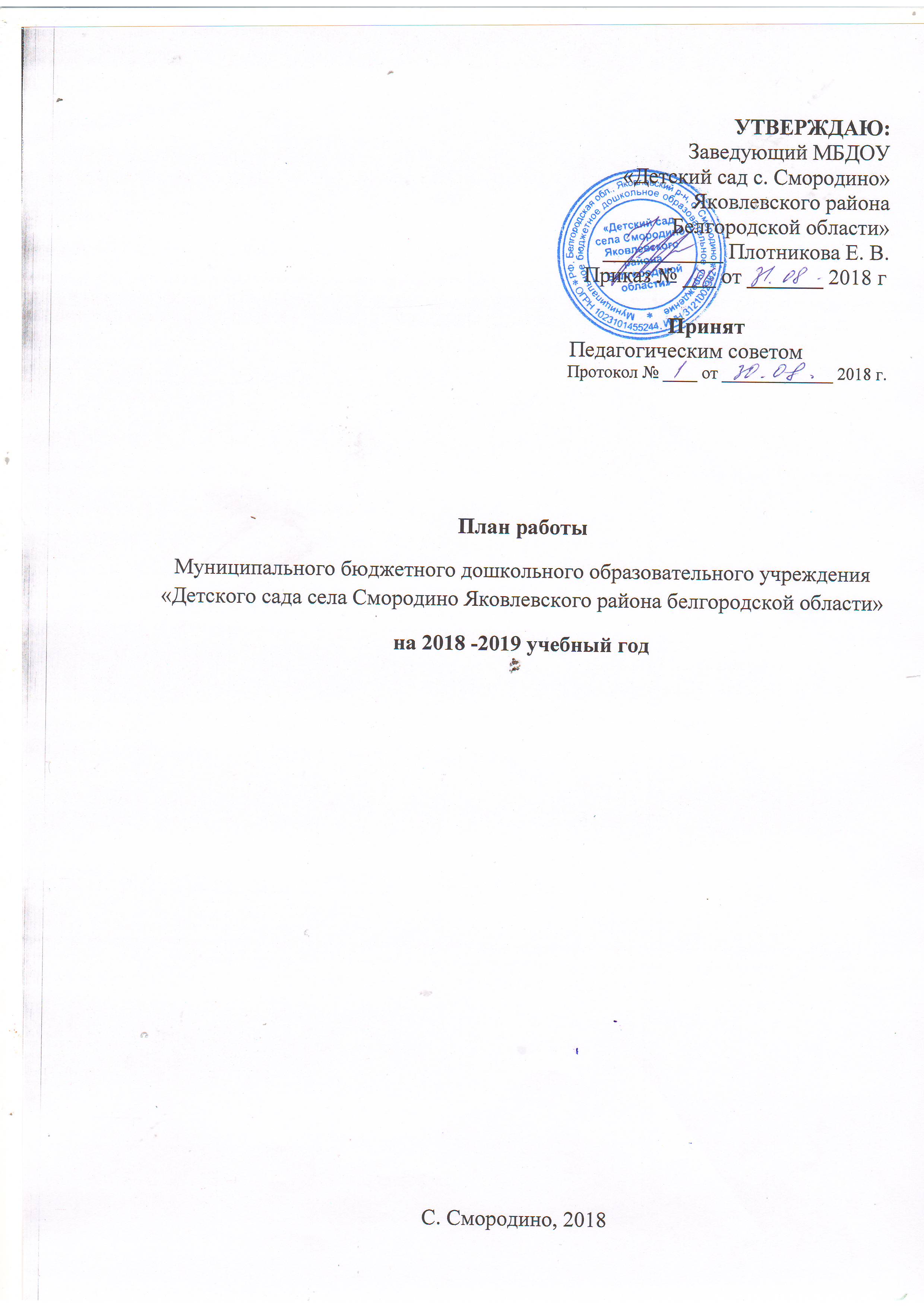 Содержание:I частьПланирование деятельности дошкольной образовательнойорганизации на 2018-2019 учебный год1. Анализ конечных результатов деятельности МБДОУ  за 2018-2019 учебный год1. Современные аспекты планирования деятельности дошкольного образовательного учреждения.Состояние здоровья детей, заболеваемость детей, суммарные данные по группам здоровья для организации специальной лечебно-профилактической работы, закаливания, организации рационального питания.Результаты развития детей дошкольного возраста, связанные с оценкой эффективности педагогических действий и лежащие в основе планирования образовательного процесса.Анализ  деятельности по обеспечению преемственности целей, задач и содержания образования, реализуемых в рамках образовательной программы дошкольного образования.Анализ  и  оценка  уровня  методической  подготовленности  педагогов  к организации образовательного процесса и повышения квалификации.Анализ системы работы с родителями (законными представителями) по обеспечению педагогической поддержки  семьи и повышения компетентности родителей в вопросах развития образования, охраны и укрепления здоровья детей; выполнение планов совместной деятельности МДОУ и МБОУ; результаты социального партнерства.Анализ создания благоприятных условий развития детей в соответствии с их возрастными  и  индивидуальными  особенностями,  результативность административно-хозяйственной деятельности, оценка материально-технических медико-социальных условий пребывания детей в учреждении.2. Планирование деятельности МБДОУ на 2018-2019 учебный год2.1. Обеспечение здоровья и здорового образа жизни, охраны и укрепления физического и психического здоровья детей, в том числе их эмоционального благополучия.2.1.1. Организация  рационального питания2.1.2. Физкультурно -  оздоровительные мероприятия и закаливание  2.1.3. Создание комфортной  пространственной  среды и психологической среды  2.1.4. Обеспечение безопасности жизнедеятельности детей и сотрудников.  2.1.5. Организация  оздоровительной работы в летний период2.2. Обеспечение равных возможностей для полноценного развития каждого ребенка в период дошкольного детства, объединения обучения и воспитания в целостный образовательный процесс.2.2.1.  Организация образовательного процесса  2.2.2.Обеспечение вариативности и разнообразия содержания Программ и организационных форм дошкольного образования.2.2.3. Содержание деятельности по реализации вариативных форм дошкольного образования.2.2.4. Организация  необходимой  предметно-пространственной развивающей  образовательной среды.2.2.5.Организация смотров-конкурсов, досуговой деятельности  2.3.  Обеспечение преемственных целей, задач и содержания образования, реализуемых в рамках образовательных программ.2.3.1. Психологический мониторинг готовности к обучению в школе 2.3.2. Организация  воспитательно-образовательной работы  в подготовительной к школе группе2.3.3. Мероприятия для детей, педагогов, родителей  2.4. Научно-методическое и кадровое обеспечение образовательного  процесса дошкольной образовательной организации2.4.1. Педагогические советы  2.4.2. Открытые просмотры педагогической деятельности  2.4.3. Повышение профессионального мастерства педагогов  2.5. Взаимосвязь  работы  МБДОУ с семьей, школой и другими организациями2.5.1.  Система работы с родителями.  2.5.2.  Сетевое взаимодействие  2.6. Создание благоприятных условий развития детей в соответствии с их возрастными и индивидуальными особенностями, укрепление материально ­технической базы
 II частьПланирование деятельности дошкольной образовательной организации на летний оздоровительный период (июнь-август)3. Планирование работы МБДОУ на летний оздоровительный период3.1.  Состояние здоровья детей,  заболеваемость детей,  суммарные данные  по группам  здоровья  для  организации  специальной  лечебно-профилактической работы, закаливания, организации рационального питания3.2.  Анализ  системы  работы  с  родителями  по  обеспечению  педагогической поддержки  семьи  и  повышения  компетенции  родителей  (законных представителей)  в  вопросах  развития  и  образования,  охраны  и  укрепления здоровья детей.3.3.  Анализ создания благоприятных условий развития детей в соответствии с их  возрастными  и  индивидуальными  особенностями,  результативность административно-хозяйственной  деятельности,  оценка  материально ­технических, медико-социальных условий пребывания детей в учреждении.3.4.  Обеспечение  здоровья  и  здорового  образа  жизни,  охрана  и  укрепление физического  и  психического  здоровья  детей,  в  том  числе  их  эмоционального благополучия.3.5.  Обеспечение  равных  возможностей  для  полноценного  развития  каждого ребенка в период дошкольного детства,  объединения обучения и воспитания в целостный образовательный процесс.3.6.  Научно-методическое и кадровое обеспечение образовательного процесса дошкольной образовательной организации.3.7.  Взаимосвязь дошкольной образовательной организации с семьей, школой и другими организациями.3.8.  Создание  благоприятных  условий  развития  детей  в  соответствии  с  их возрастными  и  индивидуальными  особенностями,  укрепление  материально­технической базы.
I.  Анализ конечных  результатов деятельности за текущий учебный  год                 Планирование  -  ключевая  управленческая  функция,  полноценная  реализация которой  является  одним  из  факторов,  обеспечивающих  эффективность  любой деятельности,  в  том  числе  деятельности  администрации  и  педагогического  коллектива дошкольного образовательного учреждения.                 На этапе планирования определяются направления, задачи и система мероприятий для  решения  поставленных  задач  в  новом  учебном  году.  В  настоящее  время  нет нормативных документов, определяющих форму, структуру и содержание годового плана, однако образовательная деятельность ДОУ в целом указывает на его содержание. Годовой план  обеспечивает  единство  целее  и  задач,  реализацию  основной  общеобразовательной программы  дошкольного  образования,  функционирование  системы  внутреннего мониторинга  качества  образования  в  ДОУ,  преемственность  и  взаимодействие дошкольного  учреждения  с  семьёй,  школой,  социумом.  Определение  задачи  работы дошкольного  учреждения,  её  планирование  на  будущий  год  осуществляется  на основании всестороннего анализа разных сторон деятельности МБДОУ.                 Современные аспекты планирования деятельности дошкольного  образовательного учреждения1.  Нормативно-правовые  документы,  регулирующие  деятельность  педагогического коллектива при организации воспитания и обучения детей в дошкольном образовательном учреждении.2.  Планирование  и  прогнозирование  как  основа  управления  дошкольным образовательным учреждением в  современных условиях.3.  Характеристики  планирования  деятельности  дошкольного  образовательного учреждения.4.  Основные условия планирования деятельности учреждения.5.  Особенности  программно-целевого  метода  планирования  деятельности дошкольного учреждения6.  Путей  интенсификации  и  оптимизации  процессов  прогнозирования  и планирования.7.  Структура планирования деятельности  дошкольного образовательного учреждения как  законченного  цикла  социально  -   педагогической  деятельности  по  Третьякову  П.И., Белой К.Ю.8.  Аналитическая сторона планирования и ее составляющие разделы.9.  Планирование  направлений  и  содержания  основной  деятельности,  определение ответственных и сроков исполнения (по шести основным разделам).                Образовательное  пространство  в  дошкольном  учреждении  во  многом определяется  целесообразной  организацией  образовательного  процесса.  Немаловажным при  этом  является  соблюдение  нормативно-правовых  актов,  регламентирующих деятельность педагога и всего педагогического коллектива при организации воспитания и обучения детей.                 На  современном  этапе  организация  и  планирование  деятельности  дошкольной образовательной организации осуществляется в соответствии с нормативно -  правовыми документами:  Федеральным  Законом  РФ  от  29.12.2012  г.  №273-ФЗ  «Об  образовании  в Российской  Федерации»,  Федеральным законом  от 24.07.  1998  г.  124-ФЗ  «Об  основных гарантиях  прав  ребенка  в  Российской  Федерации»,  принятым  Государственной  Думой 03.07.1998 г., Приказом Министерства образования и науки Российской Федерации от  17 октября  2013  года  №1155  «Об  утверждении  федерального  государственного образовательного  стандарта  дошкольного  образования»,  Постановлением  Главного государственного  санитарного  врача  РФ  от  15.05.2013  №26  Об  утверждении  СанПиН 2.4.1.3049-13.  «Санитарно-эпидемиологические  требования  к  устройству,  содержанию  и организации  режима  работы  в  дошкольных  образовательных  организациях»,  приказом Министерства  образования  и науки Российской  Федерации от 30  августа 2013  года «Об утверждении  Порядка  организации  и  осуществления  образовательной  деятельности  по основным  общеобразовательным  программам  -   образовательным  программам дошкольного образования».                    В  современной  теории  менеджмента  выделяют  различные  технологии  анализа: анализ  исходного  состояния,  проблемно-ориентированный  анализ,  анализ  силового  поля  или факторный, системный (нормативный) анализ, комплексный анализ, самоанализ и т.д.                    Одним из наиболее значимых является педагогический анализ.                    Педагогический  анализ  информации  предусматривает изучение  обоснованности и применение различных  способов,  средств  для  достижения  поставленных  перед  МБДОУ целей,  объективную  оценку  результатов  педагогического  процесса,  выработку  мер  по переводу МБДОУ в новое качественное состояние. Чётко организованная система анализа позволяет  планомерно  и  оперативно  управлять  воспитательно-образовательным процессом  в  детском  саду,  оценивать  уровень  педагогического  мастерства  каждого воспитателя, развития детей. Но создать такую систему непросто.                    Анализ  организации  педагогического  процесса  в  нашем  детском  саду осуществляем по нескольким направлениям: эпизодический, тематический и итоговый.Эпизодический анализПод  эпизодическим,  соглашаясь  с  А.Н.  Троян,  понимаем  анализ  отдельных компонентов, эпизодов педагогического процесса, ограниченных во времени режимом дня и  доступных  разовому  наблюдению,  т.е.  образовательной  деятельности  и  режимных моментов.Аналитическая  работа  в  МБДОУ  ведётся  по  годовому  плану.  Каждый педагогический анализ состоит из 4-х этапов.1  этап  — предварительный,  в  ходе  которого  мы  ставим  цель  анализа,  собираем необходимую  для  анализа  информацию,  даём  ей  предварительную  оценку.  Практика показывает,  что  при  осуществлении  педагогического  анализа  целесообразно  применять различного рода схемы,  вопросники,  памятки,  анкеты,  помогающие  в  сборе  и  фиксации наблюдаемой  и  анализируемой  информации.  Нами  составлена  картотека  схем  анализа воспитательно-образовательного процесса.2  этап  -   даем  характеристику  элементов  и  оценку  каждого  элемента анализируемого процесса.3 этап -  характеризуем взаимосвязь элементов.4 этап -  определяем причины положительного или отрицательного результатов.5  этап  -   завершающий,  даем  общую  оценку  анализируемого  момента,  делаем выводы и конкретные предложения.                  В течение года контролю и анализу подвергаются  все  стороны воспитательно-образовательной работы  с детьми. При  подготовке  к  анализу  того  или  иного  эпизода  педагогической  деятельности обязательно  ставим  конкретную  цель.  Цели  анализа разные:  методика  организации того или  иного  момента,  уровень  усвоения  программы  детьми,  стиль  и  взаимоотношения педагога с детьми,  эффективность применяемых  методов  и приемов  и т.д.  Под эти цели или  используем  готовые  памятки  и  схемы  или  разрабатываем  сами,  если  готовых  не оказалось.                При  анализе  непосредственно-образовательной  деятельности  часто  пользуемся схемой,  разработанной  Л.М.  Денякиной  и  адаптированной  к  нашим  конкретным условия. Большое значение  придаем организации  индивидуальной работы с детьми,  как во время образовательной  деятельности,  так  и  в  самостоятельной  деятельности  детей.  В  этой работе  учитываем  четыре  ориентира.  Прежде  всего  -   медицинские  показатели здоровья ребенка,  его  психофизические  особенности:  темперамент  и  складывающийся  на  его основе характер.  Такие проявления,  как подвижность и медлительность,  утомляемость и работоспособность,  сдержанность  и  неуравновешенность  в  поведении  непосредственно обуславливаются  особенностями  нервной  системы  ребенка  и  другими  врожденными качествами. Учитывается и такой показатель, как темп и общий уровень развития ребенка, его умственные способности и эмоционально-нравственное развитие, а также склонности и  интересы  ребенка.  Но,  как  показали  наблюдения,  усилия  педагогов  в  основном направлены  на ликвидацию  пробелов  в знаниях,  навыках  и умениях  малышей.  Поэтому при  планировании  чаще  определяется  содержание  работы  и  использованные  приемы,  а конкретная цель, ради которой проводится работа, не указывается. Это говорит о том, что не всегда воспитатели стремятся выяснить причины,  вызывающие у детей затруднения в усвоении  программы,  кроме  того,  не  всегда  анализируют  результаты  педагогических воздействий, то есть добились ли того, чего хотели и какими методами.                       Основываясь  на  рекомендациях  А.Н.  Троян,  предложили  воспитателям  четко выделять  этапы  индивидуальной  работы  с  детьми.  Сначала  нужно  провести педагогический анализ слабого усвоения программы -  провести диагностику, то есть:1.  определить конкретные трудности;2.  выяснить причины,  вызвавшие эти затруднения (с помощью наблюдений за ребенком,  изучения  медицинской,  педагогической  документации,  специальных диагностических заданий -  тестирования, бесед с родителями);3.  выявить  главную,  доминирующую  причину  и  сопутствующие, второстепенные.                     При планировании индивидуальной работы важно определить конкретную цель (на основании  выявления  главной  и  сопутствующих  причин)  и  определить  содержание методов и приемов индивидуальной работы. Затем организовать эту работу с отдельными детьми  или  с  подгруппой  детей,  если  у  них  недостаточный  уровень  сформированности одних и тех же знаний и умений.                    После  проведенной  работы  необходимо  проанализировать  результат педагогических  воздействий  и  скорректировать  цели  дальнейшей  работы.  Пока,  к сожалению, эти рекомендации выполняются не всеми педагогами.                    Педагогический  анализ  помогает  не  только  выявить  недостатки  в  работе,  но  и  увидеть  лучший  опыт.  Если  в  ходе  наблюдений  были  отмечены  интересные педагогические находки, проявляемый педагогом интерес к этому виду деятельности, то в результате  обсуждения у  воспитателя  созревает решение  начать углубленную  работу  по определенной теме.Тематический анализТематический  анализ  -   это  анализ  хода  реализации  одного  из  разделов воспитательно-образовательной  работы  с  детьми.  Например:  «Развитие  основных движений», образовательная область «Познание» раздел «Развитие сенсорной культуры», образовательная  область  «Речевое  развитие»  развитие  всех  компонентов  устной  речи детей в различных видах детской деятельности  и т.д.Сюда включается анализ:•  программно-методического обеспечения по данному разделу;•  планирования воспитательно-образовательной работы;•  степени усвоения программного материала детьми;•  уровня теоретических знаний педагогов по данному разделу;•  взаимодействия с родителями;•  условий, созданных для жизнедеятельности детей в группе.Итоговый анализТретий  вид  педагогического  анализа  -   анализ  итогов  работы  МБДОУ  за длительный  период:  за  квартал,  полугодие,  год.  Он  является  непременным  условием эффективности работы руководителя, коллектива МБДОУ.             Целью  любого  анализа  является  конечный  результат.  А  конечный  результат воспитательно-образовательного процесса -  это уровень усвоения детьми программы или детской  образованности  и  воспитанности,  выраженная  оценкой,  которая  возможна  на основе анализа совокупной информации, источниками которой являются:•  точка зрения воспитателей данной группы;•  сведения, полученные от медицинских работников;•  сведения, полученные из бесед с родителями;•  информация о предметно-развивающей среде;•  результаты анализа детской деятельности (рисунки, игры);•  планирование воспитательно-образовательной работы с детьми.             Обобщая информацию всех источников, составляем аналитический отчет об итогах  педагогической работы за год.                  Педагогический  анализ  позволяет  дать  объективную  оценку  педагогическому процессу,  выявить  причины,  определяющие  уровень  воспитательно-образовательной работы.  На  основе  проведенного  анализа  вырабатываются  рекомендации  по совершенствованию педагогического процесса в дошкольном учреждении.             Рассмотрим анализ работы нашего дошкольного учреждения  за 2017-2018 год. Муниципальное  бюджетное  дошкольное  образовательное  учреждение  «Детский  сад села Смородино Яковлевского района белгородской области»  расположено по адресу:309065, Белгородская обл., Яковлевский р-н., с. Смородино, ул. Советская 53Телефон, факс:  (47244) 68-3-89E-mail:  bortnikova-1974@mail.ruАдрес сайта учреждения: http://dou.yarono.ru/smorodУчредитель: муниципальный район «Яковлевский район» Белгородской области.
Функции и полномочия учредителя осуществляются администрацией муниципального района «Яковлевский район» Белгородской области в лице управления образования администрации муниципального района «Яковлевский район» Белгородской области.        МБДОУ «Детский сад с. Смородино» является  звеном  муниципальной  системы  образования.  Деятельность дошкольного образовательного учреждения по осуществлению дошкольного образования, дополнительных образовательных услуг платного характера регламентируется:-  Конституцией РФ,- Законом «Об образовании в РФ»,- Санитарно-эпидемиологическими правилами и нормами СанПиН,-Стратегией  развития  дошкольного,  общего  и  дополнительного  образования Белгородской  области до 2020 года,- Договором с учредителем,- Правилами внутреннего трудового распорядка,- Порядком организации и осуществления образовательной деятельности по основным общеобразовательным программам - образовательным программам дошкольного образования,-Уставом МБДОУ «Детский сад с. Смородино»  (дата регистрации 19.05.2017 г.)-  Лицензия  Департамента  образования  культуры  и  молодежной  политики  Белгородской области -  Серия 31ЛО1 № 0001511, регистрационный № 6834 от 25 июня 2015 г.; -Программой развития МБДОУ на 2016-2021 г.г.;- договором с родителями (законными представителями).                 МБДОУ  полностью  укомплектовано  кадрами.  Среднесписочный  состав  детей  в 2017  -   2018  учебном  году  составил  42  человека.  Функционируют  2  общеразвивающие разновозрастные группы:  1  группа для детей младшего возраста от 2 до 4 лет,  1 группа для детей среднего -  подготовительного возраста.
1.1.Состояние здоровья детей, заболеваемость детей, суммарные данные  погруппам здоровья для организации специальной лечебно­профилактической работы, закаливания, организации рациональногопитания                Для  организации  оздоровительной  работы  в  МБДОУ  имеются  площадка со  спортивно-оздоровительным элементами, оборудованные прогулочные площадки, где созданы возможности для метания,  лазания,  прыжков,  приспособленный физкультурный центр.  Медицинского  и  процедурного  кабинетов,  изолятора,  спортивного зала в ДОУ нет. Музыкальный зал – приспособленный.               В  детском  саду  на  протяжении  учебного  года  практиковалось  сочетание разных видов двигательной активности детей:•  утренняя  гимнастика  (на  свежем  воздухе  в  теплый  период  года),  физминутки,  динамические паузы, игры с движениями в свободной деятельности;•  физкультурные занятия по формированию двигательных умений и навыков;•  ЧДА на улице ежедневно (по погодным условиям);•  музыкально-ритмические движения;•  спортивные досуги и развлечения;•  дни здоровья;•  гимнастика после сна, дыхательные упражнения;•  ежедневный режим прогулок -  4-5 часов.              Для профилактики простудных заболеваний с детьми проводились разные виды закаливания:•  ходьба по корригирующим дорожкам; воздушные и солнечные ванны;•  мытье ног после улицы;•  обширное умывание (автор Береснева З.И.);•  закаливание носоглотки (дыхательная гимнастика);•  использование ультрафиолетового облучателя;•  фитонцидотерапия.                   При  организации  закаливающих  процедур  педагогами  строго  учитывались возрастные  и  индивидуальные  особенности  каждого  ребенка  -   его  состояние  здоровья,  физическое  развитие,  особенности  нервной  системы.  После  болезни  ребенка  в  течение двух недель устанавливался щадящий режим.               В  период  повышенной  заболеваемости  ОРЗ  и  гриппом  проводился  строгий контроль за утренним приемом детей в детский сад:  не принимались дети с начальными признаками заболевания  (насморк,  кашель,  температура),  для  профилактики простудных заболеваний применялась лекарственная терапия (оксолиновая мазь, прививки от гриппа) .              Во  всех  группах  МБДОУ  ведутся  «Тетради  здоровья  детей»,  в  которые воспитатели  групп  вносят  данные  и  прослеживают  изменение  в  антропометрических показателях.  В  связи с этим  осуществляется подбор  и  маркировка мебели,  составляется перечень  мероприятий  каждому  ребенку  индивидуально  в  соответствии  с  группой здоровья и рекомендациями врача.              Согласно данным медицинских осмотров, за последние годы регулярно снижается процент  здоровых  детей,  посещающих  МБДОУ,  и  увеличивается  число  детей  с хроническими заболеваниями.Поступившие дети по группам здоровья распределились следующим образом:
                 Вопросы  укрепления  здоровья  детей,  снижения  заболеваемости,  повышения функционирования  рассматривались  на  заседаниях  педагогических  советов,  семинарах, педагогических часах, совещаниях при заведующем. Функционирование и заболеваемость детей анализировались ежемесячно, выявлялись причины отсутствия детей в МБДОУ.                Несмотря на  усилия  коллектива ДОУ  количество дней пропущенных детьми  по неуважительным  причинам  уменьшилось  незначительно.  Родители  не  достаточно оценивают  воспитательно-образовательную  работу  в  детском  саду  и  при  возможности оставляют ребенка дома (родители не работают или живут совместно с бабушками),  что отрицательно  сказывается  на  показателе  функционирования.  Педагогам  необходимо продолжать  вести  разъяснительную  работу  с  родителями  воспитанников  по  данному  вопросу.                 В  осенне-зимне-весенний  период  в  группах  ДОУ  проводилась  дополнительная витаминизация  (лимон),  применялись  фитонциды  (лук,  чеснок),  а  так  же  регулярный прием овощных салатов, фруктов, соков.               Своевременно  проводилась  вакцинация,  однако,  стоит  отметить  низкий  количественный показатель  привитых детей против вируса  гриппа,  что,  в  свою  очередь, не позволило снизить процент заболеваемости вирусными инфекциями.  Обусловлен этот показатель  отсутствием  в  ДОУ  медицинского  кабинета  и  медицинского  персонала.                Сопровождение  развития  детей  осуществлялось  специалистами Смородинского ФАПа и   взаимодействие  с  которыми  строилось  на договорной основе.              Организация  рационального  питания  в  ДОУ  строилась  с  учетом  десятидневного меню,  разработанной  картотеки  блюд,  технологических  карт  их  приготовления.  В  рацион  питания  дошкольников  регулярно  включались  овощные  салаты, свежие  фрукты,  соки.  При  составлении  меню  строго  учитывался  подбор  продуктов, обеспечивающий детей основными пищевыми веществами, и правильное сочетание  всех пищевых ингредиентов,  как в качественном, так и в количественном отношении.                      В  ДОУ  наработан  достаточный  пакет  нормативных  актов  и  документов, позволяющих  правильно  осуществлять  сбалансированное питание детей от 2х до  7 лет, основные из которых:-  «Примерное  десятидневное  меню  для  питания  детей  в  возрасте  от  3  до  7  лет, посещающих дошкольное учреждение»;-  Технологические  карты  с  рецептурами  и  порядком  приготовления  блюд  с  учетом времени года;-  Ежемесячный  анализ  натуральных  норм  питания, который позволяет  контролировать  и  не  допускать перерасхода и экономии денежных средств, запланированных на питание одного ребенка.               Определяющим  условием  образовательного  процесса  в  дошкольном  учреждении является  охрана  жизни  и  обеспечение  безопасности  жизнедеятельности  детей  и сотрудников.  В  ДОУ  обеспечение  безопасности  участников  образовательного  процесса определяется  несколькими  направлениями:  обеспечение  охраны  труда  работников МБДОУ;  обеспечение  охраны  жизни  и  здоровья  детей,  посещающих  ДОУ  (пожарная безопасность,  безопасность  в  быту,  личная  безопасность,  профилактика  детского дорожно-транспортного  травматизма);  предупреждение  и  ликвидация  чрезвычайных ситуаций; антитеррористическая защита.               Деятельность по охране труда сотрудников ведется согласно нормативно-правовой базе,  локальным  актам  образовательного  учреждения,  должностным  инструкциям работников  и инструкциям  по технике  безопасности.  Инструктажи  проводятся  по  плану руководителем.                В  МБДОУ  установлен  противопожарный  режим,  регулярно  проводятся мероприятия  по  соблюдению  правил  пожарной  безопасности,  по  ознакомлению  детей  с правилами  пожарной  безопасности.  Для  отработки  правильного  поведения  во  время чрезвычайных  ситуаций  сотрудники  и  воспитанники  участвуют  в  тренировочных плановых мероприятиях по гражданской обороне,  которые проводятся согласно плану. В 2017 -  2018 учебном году не зафиксированы случаи травматизма воспитанников. Случаев травматизма  сотрудников  во  время  производственной  деятельности  зафиксировано  не было.             В  целях  соблюдения  антитеррористической  безопасности  здание  детского  сада оборудовано  кнопкой  тревожной  и  автоматической  сигнализации,  имеющей  выход  на централизованный пульт единой службы спасения, а так же системой видеонаблюдения.
 1.2.  Результаты  развития детей дошкольного возраста, связанные с оценкой эффективности  педагогических действий             МБДОУ  реализует  основную  образовательную  программу  дошкольного образования,  разработанную  на  основе  примерной  основной  общеобразовательной программы  дошкольного  образования  «От рождения до школы» Н. Е. Вераксы, Т. С. Комаровой, М. А. Васильевой.              Коррекционная  работа  в  МБДОУ  не  проводится  из-за  отсутствия  в  штате специалистов  для  коррекционной  деятельности.  Психолого-медико-педагогического консилиума в ДОУ нет.             Образовательная  деятельность  осуществлялась  в  соответствии  с  Порядком организации  и  осуществления  образовательной  деятельности  по  основным  общеобразовательным  программам  -   образовательным  программам  дошкольного  образования и была направлена на решение общих задач дошкольного образования:•  охрану жизни и укрепление физического и психического здоровья воспитанников;•  обеспечение  познавательно-речевого,  социально-личностного,  художественно­эстетического и физического развития воспитанников;•  воспитание  с  учетом  возрастных  категорий  у  воспитанников  гражданственности, уважения  к  правам  и  свободам  человека,  любви  к  окружающей  природе,  Родине, семье;•  осуществление  необходимой  коррекции  недостатков  в  физическом  и  (или)  психическом развитии воспитанников;•  взаимодействие  с  семьями  воспитанников  для  обеспечения  полноценного  развития детей;•  оказание  консультативной  и  методической  помощи  родителям  (законным представителям) по вопросам воспитания, обучения и развития детей.              В течение периода 2017-2018 учебного года, в целом, обеспечивалось полноценное развитие  личности  всех  детей  во  всех  образовательных  областях  на  фоне  их эмоционального  благополучия и  положительного  отношения  к миру,  к себе и  к другим людям (ФГОС ДО 3.1).              Педагоги стремились обеспечить равные возможности для полноценного развития каждого ребенка в период дошкольного детства независимо  от психофизиологических  и других особенностей (ФГОС  ДО 1.6.).             Включение  в  образовательный  процесс  дополнительных  программ  обучения позволяет добиваться качественного образования дошкольников.            Для  качественной  реализации  Основной  образовательной  программы  проводилась оценка индивидуального развития детей в рамках педагогической диагностики (связанной с оценкой эффективности педагогических действий и лежащего в их основе дальнейшего планирования).              Результаты  педагогической  диагностики  (мониторинга)  использовались исключительно  для  индивидуализации  образования  (в  том  числе  поддержки  ребенка, построения  его  образовательной  траектории)  и  оптимизации  работы  с  группой  детей (ФГОС ДО раздел III, пункт 3.2.3.).              В  течение  учебного  года  педагогами  МБДОУ  проводилась  активная  работа  по развитию личности каждого дошкольника,  мотивации и способностей детей в различных видах  деятельности  и  охватывало  следующие  образовательные  области:  социально ­коммуникативное  развитие,  познавательное  развитие,  речевое  развитие,  художественно ­эстетическое  и физическое развитие.Образовательная область «Познавательное  развитие».              В  течение  учебного  года  педагоги  МБДОУ  в  специально-организованной, самостоятельной  деятельности,  в  ходе  режимных  моментов  способствовали  познанию многообразия  свойств  и  качеств  окружающих  предметов,  исследованию  и  детскому экспериментированию;  развивали  познавательный  интерес  к  природе,  обогащали представления  детей  о  природе  родного  края,  развивали  самостоятельность  детей  в  познавательно-исследовательской  деятельности,  обобщали  опыт  практической  деятельности  по  уходу  за  живыми  объектами  природы;  способствовали  усвоению математических представлений, закрепляли  полученные знания и умения в практической деятельности.               Содержание данной области направлено также и на реализацию цели обогащения опыта  трудовой  деятельности,  воспитания  у  детей  разумных  потребностей,  основ культуры  потребления  и  бережного  отношения  к  труду,  развитие  первичных представлений  о труде  взрослых,  его  роли  в  обществе  и  жизни  каждого  человека.  Для  достижения  этой  цели  педагоги  МБДОУ  формировали  у  детей  отчетливые представления о труде,  о различных  профессиях,  воспитывали ценностное отношение к трудовой  деятельности,  воспитывали  ответственность,  добросовестность,  поощряли стремление оказать посильную помощь, проявить  заботу и внимание.В группах ДОУ оборудованы уголки для всех видов трудовой деятельности детей,  подобран инвентарь в соответствии с возрастными задачами и требованиями СанПиН и техникой безопасности. Так же был организован «Мини огород», на котором дети трудились в соответствии с возрастными особенностями.             Основной  задачей  для  детей  младшего  дошкольного  возраста являлось  развитие навыков  самообслуживания:  одевания  и  раздевания,  навыки  самостоятельной  еды, выполнение  элементарных  поручений,  оказание  посильной  помощи.  Детей  старшего дошкольного возраста привлекали к дежурству (по уголку природы, помощь воспитателю при подготовке к занятию), коллективному труду.          Воспитателями  использовались  следующие  методы:  беседы  о  профессиях, наблюдение  конкретных  трудовых  процессов  людей  разных  профессий  на  прогулках  и экскурсиях  (труд дворника,  милиционера и др.),  рассматривание  картин  и иллюстраций, игровые ситуации, дидактические игры и др.            Осуществляя экологическое развитие младших и средних дошкольников, педагоги, прежде  всего,  останавливали  свой  выбор  на  объектах,  непосредственно  окружающих ребенка  в  группе,  на  участке,  дома,  в  ближайшем  окружении,  т.е.  познание  природы детьми  осуществлялось  на примере «Мини огорода», в Центре  экспериментирования,  на  экологической тропе  детского  сада,  в  каждой  группе  ДОУ  были  организованы  центры  сенсорики  и детского  экспериментирования,  созданы  картотеки  наблюдений  да  природными объектами и элементарной поисково-исследовательской деятельности;• на базе функционирующего в МБДОУ музейный уголок «Русская изба» проводились беседы, игры по знакомству детей с русскими обычаями, традиционной русской культуры.Показатели  мониторинга усвоения  детьми области «Познавательное развитие»  за 2017 -  2018 учебный год          Предложения  по  совершенствованию  образовательного  процесса  в  следующем учебном году:•  пополнить  развивающую  среду  всех  возрастных  групп  и  раздаточный  материал  в соответствии с возрастными задачами, согласно плана пополнения ППРС;•  пополнить  экологический  и  опытно-экспериментальный  центры  в  ДОУ,  а  также оснащение  метеоплощадки  необходимыми  объектами  и  оборудованием,  вести систематическую работу в данных центрах согласно возрасту детей,•  пополнить  развивающую  предметно-пространственную  среду  группоборудованием,  способствующим  развитию  творчества  и  самостоятельной деятельности детей;•  пополнить количество оборудования для работы детей на участке и огороде;•  организовать дежурство детей старшего дошкольного возраста на метеоплощадке;•  пополнить  оборудование центра трудовой деятельности в каждой возрастной группе с учетом программы.разработка и создание экологической тропы на территории МБДОУ.
Образовательная  область  «Речевое  развитие»                Для  обогащения  и  совершенствования  детской  речи  в  МБДОУ  создана благоприятная  речевая  среда:  во  всех  группах  ДОУ  оборудованы  библиотеки  детской литературы, где подобраны интересные книги и энциклопедии по возрасту,  иллюстрации по сезонам. Для работы с детьми в данном направлении педагогами оформлены картинки по  звуковой  культуре  речи,  обучению  рассказыванию,  иллюстративный  материал  на закрепление текущей темы.               Воспитатели  старших  групп  в  играх,  в  ходе  образовательной  деятельности формировали  правильное  произношение  звуков,  широко  использовали  интонационные средства  выразительности,  через  составление  рассказов  и  сказок  помогали  детям усваивать  лексику  и  грамматику  родного  языка.  Дети  в  разных  возрастных  группах охотно участвовали в играх  - драматизациях, обращали внимание  на действия и поступки героев, заучивали и  рассказывали стихи.              Особого  внимания  заслуживала  задача  развития  содержательности  и  связности речи  детей  старшего  дошкольного  возраста,  формирование  навыков  диалогической  и монологической  речи,  работа  над  развитием  индивидуальных  способностей  к  речевой деятельности,  свободного  общения.  Педагогами  поддерживалось  детское словотворчество, составление загадок, сочинение сказок и рассказов.Показатели  мониторинга усвоения  детьми области «Речевое развитие»  за 2017 -  2018 учебный год            Проанализировав  работу в  2017-2018  учебном  году следует:•  систематически  пополнять и обновлять  развивающую  среду во всех возрастных группах  в  соответствии с календарно -  тематическим планированием и требованиями к реализации коррекционных программ в группах  компенсирующей направленности,•  в группах старшего дошкольного возраста в течение учебного года уделять особое внимание  в  режиме  дня  формированию  содержательной  связной  речи  и  навыков общения,•  в группах младшего возраста постоянно поддерживать «правильную»  речевую среду и  организовывать работу  по  звуковой культуре речи,•  не  реже  1  раза  в  месяц  организовывать  выставки  детской  литературы,  вечера литературных развлечений, литературные праздники и театрализованные представления.
Образовательная область «Социально-коммуникативное развитие».             В  течение  учебного  года  педагоги  работали  над  социально-коммуникативным развитием дошкольников,  делая  акцент  на воспитании  культуры  поведения  и  общения, доброжелательного  отношения  к  людям.  В  каждом  образовательном  моменте  детской жизни  (режимных  процессах,  образовательных  ситуациях,  самостоятельной деятельности  детей,  различных  видах  деятельности  -   играх,  труде,  общении) использовали  возможность  для  обогащения  социально-нравственных  представлений  и гуманных  чувств.  Активно  использовали  следующие  методы:  проблемно-игровые ситуации,  совместные  сюжетно-ролевые,  театрализованные,  дидактические  игры, этические беседы, чтение художественной литературы и др.Показатели  мониторинга усвоения  детьми области «Социально-коммуникативное развитие»  за 2017 -  2018 учебный год               Проанализировав  карты  мониторинга  по  каждой  возрастной  группе,  можно выделить наиболее проблемные разделы:-  принятие  социальной  оценки  поступков  сверстников  или  героев  произведений (младший дошкольный возраст);-  умение придерживаться игровых правил в дидактических играх, самостоятельное разыгрывание отрывок из знакомых сказок (младший дошкольный возраст);- соблюдение правил поведения в общественных местах, в общении со взрослыми и сверстниками, в природе (старший дошкольный возраст);-  употребление  в  речи  слов,  обозначающих  эмоциональное  состояние,  этические качества, эстетические характеристики (старший дошкольный возраст);-  умение  внимательно  слушать  взрослого,  действовать  по  образцу,  правильно оценивать результат (старший дошкольный возраст);                Ведущий  вид  деятельности  детей  дошкольного  возраста  -   игра.  В  течение учебного  года  игровые  моменты,  ситуации  и  приемы  включались  во  все  виды  детской деятельности и общения педагогов с дошкольниками.                Организованное  в  МБДОУ  пространство  выполняет  образовательную,развивающую,  воспитывающую,  организационную  и  коммуникативную  функции.                 При  формировании  предметно-пространственной  развивающей  среды  педагогами были учтены следующие принципы:-  насыщенность среды предполагает оснащение средствами обучения (в том числе и техническими), соответствующими материалами, в том числе расходным игровым, спортивным, оздоровительным оборудованием, инвентарем;- трансформируемостьпространства  предполагает  возможность  изменений предметно-пространственной среды в зависимости от образовательной ситуации, в том числе от меняющихся интересов и возможностей детей;- вариативность  среды  предполагает:  наличие  различных  пространств  (для  игры, конструирования,  уединения  и  пр.),  а  также  разнообразных  материалов,  игр, игрушек  и  оборудования,  обеспечивающих  свободный  выбор  детей; - периодическую  сменяемость  игрового  материала,  появление  новых  предметов,  стимулирующих  игровую,  двигательную,  познавательную  и  исследовательскую активность детей;- доступность среды предполагает: доступность для воспитанников всех  помещений,  где осуществляется образовательная деятельность;  свободный доступ  детей  к играм,  игрушкам,  материалам,  пособиям,  обеспечивающим все основные детской активности;- безопасность  предполагает  соответствие  всех  ее  элементов  требованиям  по  обеспечению надежности и безопасности их использования.                   Групповые  помещения  МБДОУ  оформлены  в  соответствии  с  возрастными особенностями  детей  и  требованиями  примерной  основной  общеобразовательной программы  дошкольного  образования  «От рождения до школы».  Во  всех  группах,  в  соответствии  с возрастными  и  индивидуальными  особенностями  детей  выделены  центры  активности детей:  игровой  центр,  литературный  центр,  центр  речевого творчества  и занимательной математики,  центр  природы и экспериментирования,  центр  строительно-конструктивных игр, центр искусства, центр физической культуры общий.В  рамках  реализации  одной  из  годовых  задач  работы  ДОУ  были  проведены следующие мероприятия:-  Проведен  количественный  и  качественный  анализ  состояния  развивающей предметно-пространственной среды в ДОУ, составлен план работы на год;-  частично  заменено  и  пополнено  игровое  и  наглядо-учебное  оборудование  в группах ДОУ;-  приведено  в  соответствие  с  требованиями  ФГОС  ДО  выносное  спортивное  и игровое оборудование, укомплектованы павильоны на площадках.-  игровое  оборудование  в  группах  и  площадках  пополнено  нестандартным оборудованием, изготовленным совместно с родителями.                   Большое  место  в  работе  педагоги  отводили  разнообразным  играм  с  готовым содержанием  и  правилами:  настольно-печатным,  подвижным,  речевым,  развивающим, дидактическим.                 Предложения  по  совершенствованию  образовательного  процесса  в  следующем учебном году:•  продолжать  обогащение  и  совершенствование  предметно-развивающей  среды групповых  помещений  и  другого  функционального  пространства  МБДОУ  в соответствии с реализуемой программой и темам педагогов по самообразованию;•  продолжить и расширить работу по взаимодействию с социальными институтами города,  создавать  более  прочные  основы  для  повышения  качества  выполнения поставленных задач и осуществления системности в работе;•  совершенствовать  развивающую  предметно-пространственную  среду  групп  в соответствии с требованиями ФГОС ДО.
Образовательная область «Художественно-эстетическое развитие».                  В  МБДОУ  созданы  условия  для  овладения  детьми  различными  видами музыкальной,  изобразительной  и  конструктивной  деятельности.  Во  всех  возрастных группах  имеется  оборудование,  позволяющее  детям  самостоятельно  заняться  любым видом музыкальной и изобразительной деятельности, а также необходимый материал для реализации собственного замысла.                  Художественно - эстетическое развитие воспитанников осуществлялось в процессе ознакомления с различными видами искусства и активного включения детей в различные виды  художественно  -  эстетической  деятельности.  Проведённые  мероприятия  были направлены  на  формирование  у  детей  интереса  к  эстетической  стороне  окружающей действительности,  развитие  детского  творчества.  Результаты  освоения  образовательной области оценивались по итогам мониторинговых исследований.Показатели  мониторинга усвоения  детьми области «Художественно -эстетическое развитие»  за 2017 -  2018 учебный год              Полученные  показатели  указывают  на  положительные  результаты  в  реализации задач  данной  образовательной  области.  Однако,  у  многих  детей  не  на  достаточном уровне  развиты  технические  умения  и  навыки,  необходимые  для  осуществления творческого процесса в различных видах художественной  и музыкальной деятельности.  В результате можно обозначить проблемы в развитии дошкольников:-  умение  правильно  держать  ножницы,  вырезать  различные  геометрические фигуры,-  умение  изображать  предметы  путем  создания  отчетливых  форм,  подбора цвета, аккуратного закрашивания, умение объединять предметы в сюжеты,- умение различать жанры музыкальных произведений.
             Предложения  по  совершенствованию  образовательного  процесса  в  следующем учебном году:•  продолжить работу по развитию мелкой моторики рук, координации движений;•  продолжить  работу  по  формированию  интереса  воспитанников  к  различным видам  искусства,  приобщению  к  лучшим  образцам  отечественного  и  мирового искусства;•  продолжить  реализацию  принципа  интеграции  образовательной  области «Художественно-эстетическое  развитие»  и других образовательных областей;•  продолжить  работу  над  формированием  технических  умений  и  навыков  детей, необходимых  для  осуществления  творческих  замыслов  в  различных  видах художественной  и музыкальной деятельности;•  продолжить  использование  во  всех  видах  продуктивной  деятельности нетрадиционных техник.                     Педагоги работали  над  выявлением  и  развитием  музыкальных  способностей  детей, исполнительского  творчества,  музыкально-ритмических  движений.  Итогами  работы стали:•  календарные  и  тематические  праздники  и  развлечения,  концертные  программы, •  участие воспитанников в  районном конкурсе «Мозаика детства».•  участие в интернет-конкурсах различного уровня.
                 Предложения  по  совершенствованию  образовательного  процесса  в  следующем учебном году:•  пополнить  музыкальные  центры  в  группах  детским  музыкальным  оборудованием  и музыкально-дидактическими играми,•  включать  музыкальное  сопровождение  (классическая  музыка,  произведения фольклора  и современная детская музыка) во все виды детской деятельности.Образовательная область «Физическое развитие»                По  итогам  работы  за  год  у  детей,  в  целом,  сформирован  интерес  и  основы ценностного отношения к занятиям физической культурой, что достигалось в процессе:•  развития  физических  качеств  (скоростных,  силовых,  гибкости,  выносливости  и координации);•  накопления  и  обогащения  двигательного  опыта  детей  (овладение  основными движениями);•  формирования  у  воспитанников  потребности  в  двигательной  активности  и физическом совершенствовании и др.             Физкультурно-оздоровительная  работа  проводилась  воспитателями  возрастных групп.  Данная  работа  включала  в  себя:  утреннюю  гимнастику,  занятия  по физической культуре  в  групповом  помещении  и  на  свежем  воздухе,  спортивные  праздники, развлечения, досуги, час двигательной активности.              В  ходе  занятий  физической  культурой  осуществлялся  индивидуально  -  дифференцированный  подход  к  воспитанникам:  при  определении  нагрузок учитывался уровень  физической  подготовки,  группа  здоровья,  половые  особенности,  создавались вариативные и усложнённые условия для выполнения различных упражнений,  благодаря чему дети проявляли находчивость, решительность, смелость, самостоятельность.Показатели  мониторинга усвоения  детьми области «Физическое развитие»  за 2017 -  2018 учебный год               Работа по формированию здорового  образа жизни,  охране здоровья,  физическому развитию  всегда оставалась  и остаётся  в  центре  внимания  всех  педагогов  ДОУ.  При проведении  работы  в  данном  направлении,  в  каждой  группе  используются здоровьесберегающие и здоровьеразвивающие технологии.Проблемы:1.  Несистематическое  проведение  мероприятий  по  физическому  развитию  детей дошкольного возраста в ДОУ вследствие недостатка места для занятий активными видами физической культуры.2.  Отсутствие  отдельного  спортивного зала  и  специально  оборудованной спортивной площадки, а так же отсутствие инструктора по физической культуре в штате.3.  Спортивное  оборудование  на  спортплощадке  и  прогулочных  площадках  групп устаревшее и требует замены.Пути решения:•  четко  следовать  системе  проведения  мероприятий  по  физическому  развитию воспитанников,•  наметить пути укрепления здоровья детей и проведения дифференцированной  работы с дошкольниками,•  в течение  года  пополнять спортивный инвентарь для организации спортивных игр и упражнений, оборудование для профилактики  заболеваний,•  продолжать  использовать  игры  на  развитие  двигательных  навыков  в  процессе организации  работы  по  физическому  воспитанию  детей  и  в ходе  самостоятельной деятельности  детей,•  усилить  контроль  за  организацией  и  проведением  гигиенических  и  закаливающих процедур, соблюдения режима дня, мероприятий оздоровления и закаливания.
 азателям.Таким  образом,  в  связи  с  вышеизложенным  анализом,  в  2017-2018  учебном  году основными направлениями дальнейшей работы будут являться:•  продолжение  работы  по  охране  и  укреплению  здоровья  детей,  внедрение  в  практику наиболее  эффективных  форм  оздоровления  дошкольников,  осуществление  работы  с родителями  и педагогическим коллективом в данном направлении;•  совершенствование  развивающей  предметно-пространственной  среды  ДОУ  по образовательной области «Физическое развитие» в соответствии с требованиями ФГОС ДО;•  усиление  контроля  за проведением  оздоровительных  процедур  во  всех  возрастных группах;Общие выводы и резервы повышения уровня освоения программы.                 Подводя  итог  работы  МБДОУ  по  данному  разделу  деятельности  педагогического коллектива,  можно сделать вывод:  работа с детьми в прошедшем учебном году признана удовлетворительной.  Об этом свидетельствуют  результаты диагностики педагогического процесса  по  освоению  детьми  примерной  основной  общеобразовательной  программы дошкольного  образования  «От рождения до школы»  и  дополнительным  программам,  где  на  конец  года наблюдается  значительное улучшение  показателей  и  высокая  результативность  детей детского сада в конкурсах детского творчества.                В 2018-2019 учебном году необходимо продолжать гармоничное образование детей дошкольного возраста.В целях улучшения качества образовательного процесса в МБДОУ рекомендуется:1.  Систематически  и  планомерно  использовать  эффективные  методы  и  приемы, активизирующие  интеллектуальную  деятельность  детей,  их  познавательные способности:  развивающие  игры,  прогулки  и  экскурсии  за  пределы  ДОУ; обеспечить активное взаимодействие с социальными институтами города.2.  Обеспечить  повышение результативности  физкультурно-оздоровительной работы, посредством  участия  дошкольников  в  городских  соревнованиях  спортивной направленности.3.  Продолжить  коррекционно-развивающую  работу  с  детьми,  показавшими  низкий уровень освоения программ.4.  Совершенствовать  развивающую  предметно-пространственную  среду  ДОУ  в соответствии с требованиями ФГОС ДО.            Среди факторов, влияющих на эффективность и качество образования детей в ДОУ, важная  роль  принадлежит  образовательной  программе.  Современная  дифференциация дошкольного  образования,  многообразие  видов  ДОУ  предполагают  значительную вариативность в использовании программ и педагогических технологий. В соответствии с п.5ст.14  закона  РФ  «Об  образовании»,  каждому  образовательному  учреждению предоставлено  право  самостоятельно  разрабатывать  или  из  комплекса  вариативных выбирать те программы, которые наиболее полно учитывают конкретные условия работы ДОУ.  В  условиях  новой  образовательной  политики  вариативности  образования,  в результате  многолетней  экспериментальной  деятельности  дошкольных  учреждений Белгородского  региона  и  кафедрой  дошкольного  и  начального  образования  Областного государственного  автономного  образовательного  учреждения  дополнительного профессионального  образования «Белгородский  институт  развития  образования»  разработан  проект  «Дошкольник Белогорья»,  который  соответствует требованиям  ФГОС  и  предназначен  для  реализации части основной образовательной программы, формируемой участниками образовательных отношений.             На  педагогическом  совете  в  МБДОУ  было  решено  представить  часть, формируемую  участниками  образовательных  отношений  в  основной  образовательной программе МБДОУ  «Детский сад с. Смородино» следующими парциальными программами:- «Здравствуй мир Белогорья!» (авторы Л.В.Серых, Г.А.Репринцева) для обеспечения познавательного  развития  детей  3  -8  лет  на  основе  социокультурных  традиций Белгородской  области,  с  учетом  индивидуальных  и  возрастных  особенностей дошкольников, потребностей детей и их родителей;- «Мир  Белогорья,  я  и  мои  друзья»  (авторы  Л.Н.Волошина,  Л.В.Серых)для обеспечения  социально-коммуникативного  развития  детей  3-8  лет  на  основе социокультурных традиций Белгородской области;- «Цветной  мир  Белогорья»  (авторы  Л.В.Серых,  С.И.Линник  -Ботова,  Н.В.Косова, Н.В.Яковлева) для обеспечения художественно -  эстетического развития детей 3-8 лет;- «Выходи  играть  во  двор»  (автор  Л.Н.Волошина)  с  целью  обеспечения  равных возможностей  для  полноценного  физического  развития  ребенка  в  период  дошкольного детства  с  учетом  интересов,  потребностей  детей  и  их  родителей,  специфики национальных и социокультурных условий, спортивных традиций региона.                 Таким  образом,  в  перспективе  работы  продолжение  реализации  основной образовательной программы дошкольного образования с учетом программы «Дошкольник Белогорья».
 1.3.  Анализ деятельности  по обеспечению преемственности целей, задач и содержания образования в рамках образовательной программы дошкольногообразования.              В  текущем  2017-2018  учебном  году,  с  целью  выявления  степени  школьной зрелости,  уровня  общего  развития  детей,  а  также  прогнозирования  дальнейшей индивидуальной  работы,  8  детей  подготовительной  к  школе  группы  прошли диагностический минимум.             Готовность  детей  к  школе  осуществлялась  по  основной  общеобразовательной программе,  разработанной  на  основе  примерной  общеобразовательной  программе дошкольного  образования.  Образовательная  деятельность  осуществлялась  в  процессе организации  различных  видов  детской деятельности через  НОД режимные  моменты,  то есть  совместную  деятельность,  самостоятельную  деятельность  детей,  взаимодействия  с семьями  по  реализации  основной  образовательной  программы,  работа  с  социумом поселка.  В  практике  педагоги  использовали  разнообразные  формы  работы  с  детьми, проектировали образовательный процесс с учетом интеграции образовательных областей, соблюдалось комплексно - тематическое планирование, что давало большие возможности для развития детей, получение информации оптимальным способом. В процессе обучения у  детей появлялась возможность для практики, экспериментирования.         Диагностический комплекс методики  позволяет дать прогноз  проблем обучения в начальной  школе.  Готовность  к  обучению  -  показатель  комплексный,  диагностика  дает представление об определенной стороне готовности ребенка к школе.Основная  цель  диагностирования  -  выявление  уровня  готовности  дошкольника  к обучению в школе и определение у ребенка необходимых умений, навыков для успешного усвоения  учебного  материала.  Диагностика  позволяет  получить  достаточное представление  о  развитии  у  ребенка  предпосылок  к  учебной  деятельности  и  изучить уровень  сформированности  всех  компонентов  психологической  готовности  к  школе. Общие  принципы  интерпретации  выделенных  зон  (критериев  оценки)  для  всех рассматриваемых показателей.         Можно выделить следующие цели, которым следуют при диагностике готовности кшколе:•  формирование  физически,  социально  и  психически  благополучного  выпускника,способного  успешно  адаптироваться  в  новых  социальных  условиях,  на  основеразвития  здоровьесберегающей  составляющей  психодидактического  компонента воспитательно-образовательной среды.•  понимание  особенностей  психологического  развития  детей  с  целью  определения индивидуального подхода к ним в учебно-воспитательном процессе.•  выявление  детей,  не  готовых  к  школьному  обучению,  с  целью  проведения  с  ними развивающей работы, направленной на профилактику школьной неуспеваемости.•  распределение  будущих  первоклассников  по  классам  в  соответствии  с  их  «зоной ближайшего развития», что позволит каждому ребенку развиваться в оптимальном для него режиме.•  отсрочка  на  один  год  начала  обучения  детей,  не  готовых  к  школьному  обучению (возможно лишь по отношению к детям шестилетнего возраста).              Проведенная  в  апреле 2018  г.    диагностика  психологической готовности  к  началу  школьного  обучения  по  программе  «Единая  диагностическая программа оценки психологической готовности ребенка к началу школьного обучения» Н. Семаго, М. Семаго, исследование мотивации учения М.Р. Гинзбурга выявило некоторые трудности.               Выполнение  всех  заданий  оценивается  по  четырем  уровням  —  в  зависимости  от общего  набранного ребенком балла,  с учетом корректировочных  коэффициентов  оценки поведения ребенка в процессе работы.              Всего на предмет психологической готовности к обучению в школе в 2017 -  2018 учебном году было обследовано  8  выпускников. Каждый из обследуемых воспитанников детского сада по результатам проведенного диагностического исследования был отнесен к определенному уровню готовности.
 Сводные результаты оценки уровня готовности детей к началу школьного обучения по результатам проведенного диагностического обследования по методике«Оценка развития познавательной деятельности ребенка 5 -  7 лет»на 2017 -  2018 учебный год по группамРекомендации:1.  Сообщить  результаты  диагностики  родителям  и  дать  нужные  рекомендации  в индивидуальном консультировании (сроки исполнения - май).  Содержание  работы  с  родителями  будет,  заключается  в  оказании  психологической помощи,  ориентированной  на  индивидуальную  работу  с  ними.  Первым  шагом  станет налаживание  контакта  с  родителями.  Затем  в  процессе  индивидуальных консультаций, необходимо  объяснить  родителям  особенности  их  ребёнка,  помочь  принять  его  таким, какой  он  есть.  На  всех  этапах  работы  важно  учитывать  уровень  педагогической  и  индивидуальной  культуры  родителей.  Использовать  в  работе  с  родителями  следующие формы:1.  Индивидуальные консультации.2.  Групповые консультации.3.Общегрупповые собрания.4.Информация в «уголках родителей».              По результатам обследования можно проводить не только индивидуальную работу с  родителями,  но  и  родительские  собрания.  На  родительском  собрании  родителям выдаются характеристики их детей, а психолог объясняет, как ими пользоваться:1.  Дается  характеристика  четырем  выделенным  уровням  развития  психологических качеств, делается акцент на том, что средний уровень -  это возрастная норма.2.  Объясняется  смысл  каждого  психологического  качества,  его  влияния  на успеваемость  и  самочувствие  ребенка.  Говориться  о  том,  с  какими  проблемами  может столкнуться ребенок и что надо предпринять в том или ином случае.3.  Проводится  совместный анализ тех  психологических качеств,  которые необходимо рассматривать  в  сравнении:  мышление,  речевое  и  образное  мышление,  скорость переработки  информации,  внимательность.  Таким  образом,  слушая  психолога,  родители смогут сами оценить проблемы и возможности своего ребенка.              Анализ данных  позволяет сделать следующие выводы:        Большая  часть  выпускников  выделяет  задачи  из  общего  контекста  деятельности; имеет  развитое  образное  мышление;  владеет  способами  решения  познавательных  задач (интеллектуальная готовность к школе).         Большая часть выпускников имеет сформированные навыки общения, познавательную и социальную мотивацию учения (личностная готовность к школе).         Результатом  осуществления  воспитательно-образовательного  процесса  является качественная подготовка к обучению детей к школе. Общие сводные данные, полученные по  методикам  обследования  детей  подготовительных  к  школе  групп,  говорят  об эффективной  работе  педагогического  коллектива,  что  позволило  получить  объективную картину  развития  каждого  ребёнка  и  определить  ряд  мероприятий  коррекционно­развивающей  направленности,  что  даёт  право  на  благоприятный  прогноз  учебной деятельности выпускников ДОУ. Большинство детей  готовы к школьному обучению:  у них хорошо развиты  все  психические  познавательные  процессы  -   память,  внимание,  мышление, воображение, восприятие, запас собственных знаний, преобладает учебная мотивация над всеми  остальными  видами  деятельности,  что  является  основой  становления  учения  как объективно значимой деятельности.  У детей выявлен достаточный объем и запас знаний об окружающем мире, они полно и точно называют признаки предметов и явлений, имеют определенный  багаж  обобщенных  представлений  о  флоре  и  фауне.  Дети  умеют доказывать,  обосновывать способы и результаты сравнения, сопоставления,  использовать знаковые  обозначения  и  оперировать  ими  при  вычислениях,  пользоваться  простыми алгоритмами.  Выпускники  владеют  навыками  монологической  и  диалогической  речи. Используют в своих рассказах авторские средства выразительности, слова и выражения в переносном  значении.  Умеют  подбирать  синонимы,  антонимы,  родственные  слова. Пользуются  средствами  интонационной  выразительности  при  разыгрывании  творческих игр.Кроме  этого  проведена  оценка  уровня  развития  моторных  навыков,  в  частности мелкой  моторики,  качества  графической  деятельности  в  свободном  рисунке,  уровня сформированности пространственных представлений (методика Семаго).
            Однако, по результатам диагностики 2 детей оказались «условно не готовы» к началу обучения в школе. На результатах сказывается возраст воспитанников (на 01.09.2018 г им будет 6,1 и 6,5 лет). Беседы педагогов с родителями, а так же совместные собрания с ООШ не смогли убедить родителей в необходимости продолжить воспитание в МБДОУ.1.4.  Анализ  и оценка  уровня методической подготовленности педагогов корганизации образовательного процесса  и повышения квалификации                В  период  введения  ФГОС  ДО  согласно  3.2.6.  в  ДОУ  в  целях  эффективной реализации  образовательной  программы  создавались  условия  для  профессионального развития  педагогических  и  руководящих  работников,  в  том  числе  их дополнительного профессионального образования, а также для консультативной поддержки педагогических работников и родителей (зак5онных представителей) по вопросам образования и охраны здоровья детей, в том числе инклюзивного образования. Осуществлялось организационно ­методическое  сопровождение  процесса  реализации  образовательной  программы,  в  том числе  во взаимодействии со сверстниками и взрослыми. Согласно  3.4.  ФГОС  ДО,  выполняя  требования  к  кадровым  условиям,  для качественной  реализации  Основной  общеобразовательной  программы  ДОУ  было обеспечено  руководящими,  педагогическими,  учебно-вспомогательными, административно-хозяйственными  работниками,  в  том  числе  осуществляющими хозяйственную  деятельность,  охрану  жизни  и  здоровья  детей,  обеспечивающими реализацию образовательной программы.           Педагогический  коллектив  дошкольного  образовательного  учреждения  отличает работоспособность,  профессионализм,  стабильность,  инициативность,  инновационная деятельность.В  2017  году  в  ДОУ  работали  3  педагога, которые  имеют различный возрастной ценз и педагогический стаж работы. Коллектив составляют женщины в возрасте старше 50 лет -  1 человека (33%), 30 до 50 лет -  2 человек (67%).Из 3 педагогов, включенных в воспитательно-образовательный  процесс, имеют:- высшее педагогическое образование  -3 человека (100%);Квалификационную категорию имеют 3 педагога (100%)
 Научно-методические условия обеспечения образовательного процесса          Методическая  работа  была  направлена  на  оказание  педагогам  консультативной и организационно-методической  практической  помощи.  Тематика  была  подобрана  в соответствии с запросами педагогического коллектив.           Основополагающей  являлась  деятельность  Педагогического  совета,  на  который выносились  самые  актуальные  вопросы  воспитания  и  образования  детей.  Все  это способствовало  расширению  эрудиции  воспитателей,  развитию  педагогической рефлексии,  рациональному  подходу  при  определении  оптимального  варианта  решения поставленных задач.            По  результатам  проведенной  рефлексии  большинство  педагогов  считают,  что повысили  свою  компетентность  и  готовы  реализовать  приобретенные  знания  в практической  деятельности.  Это  подтверждается  активизацией  данного  вида  работы  у всех категорий педагогов, что в целом позитивно отразилось на организации и насыщении содержания образовательного процесса.              Педагоги  ДОУ  принимали  активное  участие  в  работе  районных  методических объединений (РМО):Заведующий Плотникова Е. В. -  РМО заведующих;Воспитатель Почернина И. В. -  РМО воспитателей подготовительных групп;Воспитатель Смага Л. Н.. -  РМО воспитателей младших групп;Воспитатель Свищева М. В. -  РМО воспитателей старших групп.             В  течение  учебного  года  произошло  значительное  обновление  комплекта современных  методических  пособий  в  соответствии  с  ФГОС  ДО,  обеспечивающих реализацию основной общеобразовательной программы.Участие педагогов в семинарах, конференциях в 2017 году.Достижения воспитанников в муниципальных, региональных, федеральныхконкурсах, соревнованиях.
II. Планирование деятельности  дошкольной организациина 2018-2019 учебный год.2.1.  Обеспечение здоровья и здорового образа жизни детей в ОО, охраны и укрепления физического и психического здоровья детей, в том числе их эмоционального благополучия.              Состояние здоровья детей, заболеваемость детей,  суммарные данные  по группам здоровья для  организации  специальной  лечебно-профилактической работы,  закаливания, организации рационального питанияЦель:  укрепление  физического  и  психического  здоровья  детей,  в  том  числе  их эмоционального благополучия с учётом  индивидуальных возможностей развития ребёнка во все периоды дошкольного детства Задачи:- создание комфортных здоровьесберегающих условий пребывания детей в детском саду,- формирование у них умения адаптироваться к новым социальным условиям, актуализация потребности ЗОЖ.
2.1.1. Улучшение качества медицинского обслуживания2.1.2.Организация  рационального питания
2.1.3. Физкультурно-оздоровительные мероприятия и закаливание
2.1.4. Система комфортной пространственной среды,создание необходимой психологической  среды.
2.1.5. Работа по обеспечению безопасности жизнедеятельности детей и сотрудников,охрана труда
2.2.  Обеспечение равных возможностей для полноценного развития каждого ребенка  в период дошкольного детства, объединения обучения и воспитания в целостный образовательный процесс Цель:  Проектирование  и  конструирование  образовательного  процесса в соответствие с образовательной программой ДОУ.2.2.1. Организация образовательного процесса.
2.3.  Обеспечение преемственности целей, задач и содержания образования, реализуемых в рамках образовательных программЦель:  Обеспечение  равных  стартовых  возможностей  для  обучения  детей  в общеобразовательном  учреждении,  формирование  у  детей  предпосылок  к  учебной деятельности, снижение адаптационного стресса.2.3.1. Психологический мониторинг готовности к обучению в школе
2.4. Научно-методическое и кадровое обеспечение учебно­воспитательного процессаЦель:  Формировать готовность педагогических работников к внедрению и реализации ФГОС ДО  через  освоение:  структуры  и  содержания  нормативных  документов,  новой  системы требований  к  организации  образовательного  процесса.  Активизировать  участие  педагогов  в методической работе посредством различных форм организации и проведения педагогических мероприятий. 2.4.1.Педагогические советы2.4.2. Повышение профессионального мастерства педагогов
2.5. Взаимосвязь в работе МБДОУ, семьи, школы и другимиОрганизациямиЦель:  построение  конструктивно-партнёрского  взаимодействия  для  обеспечения преемственности  воспитательно-образовательной  работы  между  ДОУ  и  школой, социальными партнёрами в рамках введения ФГОС ДО.
2.5.1. Система работы с социальными партнерами
2.6 Работа с родителями Общие родительские собрания2.7. Административно-хозяйственная работа:МБДОУ «Детский сад  села Смородино Яковлевского района Белгородской области»ПоказательКол-во%1Всего групп21Всего воспитанников40100%Младший дошкольный возрастСредний дошкольный возрастСтарший дошкольный возрастОцениваемые показатели2017-2018 уч.г.I -Группа здоровья12II- Группа здоровья25III- Группа здоровья5IV- Группа здоровья0группаРезультативностьМладшая разновозрастнаяВысокий: 48 %Средний:  42%Низкий:    10%Старшая разновозрастнаяВысокий: 47 %Средний:  48 %Низкий:    5 %В целом по МБДОУ:Высокий: 47.5%Средний:  45 %Низкий:    7.5%группаРезультативностьМладшая разновозрастнаяДостаточный уровень: 20 %Допустимый уровень:  70 %Критический уровень:   10%Старшая разновозрастнаяДостаточный уровень: 30 %Допустимый уровень:  58 %Критический уровень:   12 %В целом по МБДОУ:Достаточный уровень: 25 %Допустимый уровень:  64 %Критический уровень:  11%группаРезультативностьМладшая разновозрастнаяВысокий: 56 %Средний:  44%Низкий:    0%Старшая разновозрастнаяВысокий: 62 %Средний:  38 %Низкий:    0 %В целом по МБДОУ:Высокий: 59%Средний:  41%Низкий:    0%группаРезультативностьМладшая разновозрастнаяВысокий: 45 %Средний:  53 %Низкий:    2%Старшая разновозрастнаяВысокий: 51%Средний:  45 %Низкий:    4%В целом по МБДОУ:Высокий: 48%Средний:  49%Низкий:    3%группаРезультативностьМладшая разновозрастнаяВысокий: 42%Средний:  50 %Низкий:    8 %Старшая разновозрастнаяВысокий: 51%Средний:  44 %Низкий:   5 %В целом по МБДОУ:Высокий: 46.5%Средний:  47%Низкий:    6.5%УровниВсего%1й уровень. Готовность к началу регулярного обучения в школе: от 17 до 25 баллов.4502 й уровень. Условная готовность к началу обучения: от 14 до 17 баллов.2253й уровень. Условная неготовность к началу регулярного обучения: от 11 до 14 баллов.2254 й уровень. Неготовность на момент обследования к началу регулярного обучения: суммарная оценка ниже 10 баллов--№Название мероприятияИнформация об участникеУровень мероприятия1РМО воспитателей старших групп «Система планирования воспитательно-образовательной работы в ДОУ с учётом реализации ФГОС ДО»Свищева М. В., воспитательрайонный2РМО воспитателей групп среднего дошкольного возраста «Федеральный образовательный стандарт дошкольного образования как государственная гарантия равенства возможностей для каждого ребенка в получении качественного дошкольного образования»Почернина И. В., воспитательрайонный3РМО воспитателей младших групп «Организация инновационной деятельности  ДОО в условиях реализации ФГОС ДО»Смага Л. Н., воспитательрайонный№Название конкурсаФ.И. ребенкаРезультат участияУровень конкурса1Выставка-конкурс новогодних букетов и композиций «Зимняя фантазия»Гепалова ПолинаII месторайонный2Конкурс «Помним! Славим! Гордимся!»Травкин Федорпризеррайонный3«Мозаика детства»Литвинчук София4 месторайонный4«Мозаика детства»Детский коллектив4 месторайонный№Содержание деятельностиСроки, ответственныеИтоговый документ1Реализация системы оздоровления посредством регулярного выполнения оптимальных комплексов оздоровительных и закаливающих процедур для каждой группывоспитателиЭпизодический, предупредительный контроль. Взаимоконтроль в режиме дня2Изучение медицинских карт детей, выявление групп здоровьяОктябрь, воспитателиСписки детей3Мониторинг состояния здоровья детей. Анализ заболеваемости.ЕжемесячнозаведующийИнформация на совещании при заведующем4АнтропометрияОктябрь, воспитателиСписки по группам5Сотрудничество с ЦРБПо плану, запросам6Контроль своевременной вакцинации и  витаминизации.В течение года; Заведующий, м/с ФАП Журнал витаминизации7Профилактическая работа с родителями1 раз в квартал воспитателиОперативный предупредительный контроль№Содержание деятельностиСроки, ответственныеИтоговый документ1Контроль-привоз и хранение продуктов питания -работа в Меркурии -работа с 10 дневным менюРегулярно, завхоз, повар, заведующий.Оперативный контроль2Отчет об организации питания детей перед родителями.1 раз в полгода, воспитателиОперативный контроль, протоколы родительских собраний3Консультация для педагогов и родителей «Витаминизация пищи»Ноябрь, воспитателиЭпизодический,предупредительныйконтроль4Расширение картотеки блюд и технологических картАвгуст, май, завхозЭпизодический,предупредительныйконтроль5Уроки здорового питания для старших  дошкольниковВ течение года воспитателиЭпизодический,предупредительныйконтроль№Содержание деятельностиСрокиОтветственныеИтоговый документ1Организация оздоровительного режимаВ течение годаВоспитателиСогласноциклограммеконтроля1Прогулки продолжительностью не менее  4  часов  в  день, включающие подвижные игры, пешеходные прогулки, оздоровительные гимнастикиВ течение годаВоспитателиСогласноциклограммеконтроля1Соблюдение мероприятий  по улучшению  адаптационного периода вновь поступающих  детей,  долго отсутствовавших  детей  после пропусков по болезни или отпуска родителейВ течение годаВоспитателиСогласноциклограммеконтроля2Организация двигательной активности с преобладанием циклических упражненийВ течение годаВоспитателиЭпизодический, предупредительный контроль2- Формирование правильной осанки В течение годаВоспитателиЭпизодический, предупредительный контроль3Реализация системы эффективного закаливания:В течение годаВоспитателиЭпизодический, предупредительный контроль3Сквозное проветривание•  Полоскание полости рта•  Солевое закаливание•  Соблюдение режима приема детей на улицеОбширное умываниеБосохождение, коррегирующая гимнастикаВ течение годаВоспитателиЭпизодический, предупредительный контроль4Оздоровительные мероприятия:В течение годаВоспитатели, поварЭпизодический, предупредительный контроль4- кварцевание помещенийВ течение годаВоспитатели, поварЭпизодический, предупредительный контроль4- С-витаминизация 3 блюдаВ течение годаВоспитатели, поварЭпизодический, предупредительный контроль7Активизация родительского потенциала современной семьи к воспитанию уребенка привычки здорового образа жизниАктивизация родительского потенциала современной семьи к воспитанию уребенка привычки здорового образа жизниАктивизация родительского потенциала современной семьи к воспитанию уребенка привычки здорового образа жизниАктивизация родительского потенциала современной семьи к воспитанию уребенка привычки здорового образа жизни7«Витаминизация пищи. Правильное питание».ОктябрьВоспитателиКонсультации на родительских собраниях и в форме Он-лайн7«Современные подходы к обеспечению физического  развития ребёнка».январьВоспитатель Почернина И. В.Рекомендации,Печатные материалы8Мероприятия с детьмиМероприятия с детьмиМероприятия с детьмиМероприятия с детьмиДни здоровья1 раз в кварталВоспитателиРазвлечения1 раз в кварталВоспитатели9Аналитический контрольАналитический контрольАналитический контрольАналитический контроль9Анализ уровня заболеваемостиежемесячнозаведующийОтчет на педагогическом совете9педагогическое обследование детей, поступающих в школу.Октябрь, апрельвоспитателиОтчет на педагогическом совете9Мониторинг эффективности Здоровьесберегающей деятель ности  ДОУапрельвоспитателиАналитическая справка№Содержание деятельностиСрокиОтветственныеИтоговый документ1Консультации для воспитателей по адаптации ребенка; профессиональным затруднениям в общении с родителями; по взаимодействию с детьми, имеющими поведенческие особенности, по возрастным особенностям детей.В том числе Он-лайн форма.Сентябрь-майВоспитателиПосещение мероприятий2Консультирование родителей по запросам и проблемам детейВ течение годавоспитателиПосещение мероприятий№Содержание деятельностиСрокиОтветственныеИтоговый документ1Организация работы комиссии по охране жизни и здоровья детей и сотрудниковсентябрьзаведующийАналитические материалы2Инструктаж по охране труда на рабочих местах: по пожарной безопасности,  по охране жизни и здоровьяСогласно требованиямЗаведующий, завхозЖурнал инструктажей3Обеспечение сотрудников спецодеждой и средствамииндивидуальной защитыСогласно требованиямЗаведующий, завхоз4Подготовка ДОУ к работе в зимних условияхСентябрь-октябрьЗаведующий, завхозОтчет на производ. совещании5Тренинги по эвакуации при ЧС, угрозе теракта1 раз в кварталСотрудники ДОУПротоколы проведения6Проверка огнетушителей, контроль за работой электропроводки, пожарной сигнализации, отопленияСогласно требованиямЗавхоз, заведующийАкты проверки7Практические занятия по соблюдению правил пожарной безопасности1 раз в 3 месяцаЗаведующийПриказ, акт8Проверка огнетушителей, контроль за работой электропроводки, пожарной сигнализации, отопленияСогласнотребованиямЗаведующий, завхоз, ответственный за ПБАкты проверки, записи в журналПроверка выполненияПроверка выполненияПроверка выполненияПроверка выполненияПроверка выполнения9Прохождение сотрудникамиГигиенического обученияежегодноЗаведующийСанитарные книжки10Составление графика отпусковдекабрьЗаведующийПриказ11ИнвентаризацияПо графику отдела учета материальных ценностей УОЗаведующий, завхозАкты инвентаризации№Содержание деятельностиСрокиОтветственныеКонтроль1Планирование воспитательно­образовательного процесса  в группах  по  формам, утвержденным на Педагогическом совете.В течение учебного годаВоспитателиЕжемесячно2Выполнение совокупных требований ФГОС ДО. Планирование воспитательно­образовательного процесса воспитателями и педагогами- специалистами в соответствии с содержанием программы по направлениям (социально­коммуникативное развитие, познавательное развитие, речевое развитие, художественно­эстетическое развитие, физическое развитие): комплексно­тематическое планирование.В течение учебного годаВоспитателиЕжемесячно3Внутренний мониторинг  освоения образовательной программы. (Диагностика усвоения детьми общеобразовательной программы)Сентябрь, майВоспитатели,заведующий2 раза в год4Составление схемы распределения учебно -  игровой деятельности (непосредственно образовательной деятельности) на новый учебный год.АвгустЗаведующийЗаведующий5Работа по темам самообразования  с целью повышения профессиональной компетентностиВ течение годаВоспитателиЗаведующий6Составление планов, договоров взаимодействия с сетевыми партнёрами.Август- сентябрьЗаведующийЗаведующий7Обеспечение воспитательно - образовательного процесса методической и детской литературойВ течение годаЗаведующийЗаведующий8Пополнение РППС в соответствии с ФГОС ДОВ течение годаВоспитателиЗаведующий9Работа в рамках РИП «Апробация игровой технологии интеллектуально-творческого развития детей раннего и дошкольного возраста «Сказочные лабиринты игры» В.В.Воскобовича в дошкольных образовательных организациях Белгородской области»Январь-Декабрь Воспитатели,заведующийЗаведующийКонтрольКонтрольКонтрольКонтрольКонтроль1Качество  организации образовательной деятельности в ДОУЕжемесячноЗаведующийЦиклограмма контроля2Ведение воспитателями групповой документацииЕжемесячноЗаведующийЦиклограмма контроля3Проверка планов воспитательно­образовательной работы1 раз в кварталЗаведующийЛист проверки плана4Контроль за соблюдением режима работы групп ДОУПостоянноЗаведующийЦиклограмма контроля№Содержание деятельностиСрокиОтветственныеИтоговый документ1Диагностика  психологической готовности  к  обучению школе (методика М. Семаго) (стартовая, итоговая)Октябрь , МартВоспитатели старшей разновозрастной группыОтчет  наПедагогическомсоветеПедагогический совет № 1 Тема: Педагогический совет (установочный)Цель:  поиск  форм  и  методов  организации  образовательного  процесса,  в  условиях  введения ФГОС  ДО,  позволяющего  реализовать  основную  задачу  дошкольного  образования  по созданию  условий  для  «возможности  позитивной  социализации  ребёнка,  его  всестороннего личностного  развития,  развития  инициативы  и  творческих  способностей  на  основе сотрудничества  со  сверстниками  и  взрослыми  и  соответствующих  дошкольному  возрасту видов деятельности.Педагогический совет № 1 Тема: Педагогический совет (установочный)Цель:  поиск  форм  и  методов  организации  образовательного  процесса,  в  условиях  введения ФГОС  ДО,  позволяющего  реализовать  основную  задачу  дошкольного  образования  по созданию  условий  для  «возможности  позитивной  социализации  ребёнка,  его  всестороннего личностного  развития,  развития  инициативы  и  творческих  способностей  на  основе сотрудничества  со  сверстниками  и  взрослыми  и  соответствующих  дошкольному  возрасту видов деятельности.Педагогический совет № 1 Тема: Педагогический совет (установочный)Цель:  поиск  форм  и  методов  организации  образовательного  процесса,  в  условиях  введения ФГОС  ДО,  позволяющего  реализовать  основную  задачу  дошкольного  образования  по созданию  условий  для  «возможности  позитивной  социализации  ребёнка,  его  всестороннего личностного  развития,  развития  инициативы  и  творческих  способностей  на  основе сотрудничества  со  сверстниками  и  взрослыми  и  соответствующих  дошкольному  возрасту видов деятельности.Педагогический совет № 1 Тема: Педагогический совет (установочный)Цель:  поиск  форм  и  методов  организации  образовательного  процесса,  в  условиях  введения ФГОС  ДО,  позволяющего  реализовать  основную  задачу  дошкольного  образования  по созданию  условий  для  «возможности  позитивной  социализации  ребёнка,  его  всестороннего личностного  развития,  развития  инициативы  и  творческих  способностей  на  основе сотрудничества  со  сверстниками  и  взрослыми  и  соответствующих  дошкольному  возрасту видов деятельности.Педагогический совет № 1 Тема: Педагогический совет (установочный)Цель:  поиск  форм  и  методов  организации  образовательного  процесса,  в  условиях  введения ФГОС  ДО,  позволяющего  реализовать  основную  задачу  дошкольного  образования  по созданию  условий  для  «возможности  позитивной  социализации  ребёнка,  его  всестороннего личностного  развития,  развития  инициативы  и  творческих  способностей  на  основе сотрудничества  со  сверстниками  и  взрослыми  и  соответствующих  дошкольному  возрасту видов деятельности.1Выборы  председателя  и секретаря Педагогического советаАвгустЗаведующийПротокол № 12Анализ  реализации  задач  летнего оздоровительного периода 2018 года.АвгустЗаведующий3Организация образовательного процесса в рамках введения ФГОС ДО в дошкольных образовательных  организациях Белгородской  области  в  2018-2019 учебном году.АвгустЗаведующий4О  принятии  годового  плана  работы  на 2018-2019 учебный год.АвгустЗаведующий5Принятие  схемы  непосредственно образовательной  деятельности  по примерной  основной общеобразовательной  программеАвгустЗаведующий6О рассмотрении и принятии Локальных актов ДОУАвгустЗаведующий7Принятие плана повышения квалификации и аттестации  на 2018-2019 уч. год, закрепление ответственных педагогов, посещающих РМОАвгустЗаведующий8Обсуждение и принятие решений Педагогического совета.АвгустЗаведующийПедагогический совет № 2Тема: «Формирование ценностных ориентаций здоровьесбережения всех участников образовательного процесса ДОУ»Цель: Анализ состояния образовательной работы по  физическому и психическому развитию детей. Совершенствовать профессиональную компетентность  педагогов  по вопросам по вопросам организации физкультурно-оздоровительной  работы  с дошкольниками  посредством оптимизации двигательной активности.Педагогический совет № 2Тема: «Формирование ценностных ориентаций здоровьесбережения всех участников образовательного процесса ДОУ»Цель: Анализ состояния образовательной работы по  физическому и психическому развитию детей. Совершенствовать профессиональную компетентность  педагогов  по вопросам по вопросам организации физкультурно-оздоровительной  работы  с дошкольниками  посредством оптимизации двигательной активности.Педагогический совет № 2Тема: «Формирование ценностных ориентаций здоровьесбережения всех участников образовательного процесса ДОУ»Цель: Анализ состояния образовательной работы по  физическому и психическому развитию детей. Совершенствовать профессиональную компетентность  педагогов  по вопросам по вопросам организации физкультурно-оздоровительной  работы  с дошкольниками  посредством оптимизации двигательной активности.Педагогический совет № 2Тема: «Формирование ценностных ориентаций здоровьесбережения всех участников образовательного процесса ДОУ»Цель: Анализ состояния образовательной работы по  физическому и психическому развитию детей. Совершенствовать профессиональную компетентность  педагогов  по вопросам по вопросам организации физкультурно-оздоровительной  работы  с дошкольниками  посредством оптимизации двигательной активности.Педагогический совет № 2Тема: «Формирование ценностных ориентаций здоровьесбережения всех участников образовательного процесса ДОУ»Цель: Анализ состояния образовательной работы по  физическому и психическому развитию детей. Совершенствовать профессиональную компетентность  педагогов  по вопросам по вопросам организации физкультурно-оздоровительной  работы  с дошкольниками  посредством оптимизации двигательной активности.1Подведение итогов решения предыдущего Педагогического совета.НоябрьЗаведующийПротокол № 22Итоги тематического контроля «Система физкультурно-оздоровительной работы в ДОУ»НоябрьЗаведующийПротокол № 23Анализ состояния здоровья воспитанников. Анализ заболеваемостии функционирования за 9 месяцев текущего годаНоябрьЗаведующийПротокол № 24Система оздоровительной работы в ДОУ и работа с родителямиНоябрьВоспитатель Смага Л. Н.Протокол № 25Использование  нетрадиционных  форм  в физкультурно-оздоровительной  работе ДОУНоябрьВоспитатель Почернина И. В.Протокол № 26Обсуждение и принятие решений Педагогического советаНоябрьПротокол № 2Педагогический совет № 3Тема: «Ознакомление и использование  в работе игровой технологии интеллектуально-творческого развития детей раннего и дошкольного возраста «Сказочные лабиринты игры» В.В.Воскобовича в рамках РИП»Цель:  Педагогический совет № 3Тема: «Ознакомление и использование  в работе игровой технологии интеллектуально-творческого развития детей раннего и дошкольного возраста «Сказочные лабиринты игры» В.В.Воскобовича в рамках РИП»Цель:  Педагогический совет № 3Тема: «Ознакомление и использование  в работе игровой технологии интеллектуально-творческого развития детей раннего и дошкольного возраста «Сказочные лабиринты игры» В.В.Воскобовича в рамках РИП»Цель:  Педагогический совет № 3Тема: «Ознакомление и использование  в работе игровой технологии интеллектуально-творческого развития детей раннего и дошкольного возраста «Сказочные лабиринты игры» В.В.Воскобовича в рамках РИП»Цель:  Педагогический совет № 3Тема: «Ознакомление и использование  в работе игровой технологии интеллектуально-творческого развития детей раннего и дошкольного возраста «Сказочные лабиринты игры» В.В.Воскобовича в рамках РИП»Цель:  1Подведение итогов решения предыдущего Педагогического совета.мартПротокол № 32Утверждение календарного плана-графика работ по реализации РИП на 2019 годмартЗаведующийПротокол № 33Утвердить положение о рабочей группемартЗаведующийПротокол № 34Использование игровой технологии интеллектуально-творческого развития детей раннего и дошкольного возраста «Сказочные лабиринты игры» В.В.Воскобовича в рамках разновозрастных групп малокомплектного ДОУмартВоспитатель Почернина И. В.Протокол № 35Обсуждение и принятие решений Педагогического советамартПротокол № 3Педагогический совет № 4Тема: «Итоги работы МБДОУ «Детский сад с. Смородино» в 2018-2019 учебном году в соответствии с  ФГОС ДО»Цель:  Анализ состояния образовательной работы МБДОУ за  2018-2019 учебный год в рамках введения ФГОС ДО.Педагогический совет № 4Тема: «Итоги работы МБДОУ «Детский сад с. Смородино» в 2018-2019 учебном году в соответствии с  ФГОС ДО»Цель:  Анализ состояния образовательной работы МБДОУ за  2018-2019 учебный год в рамках введения ФГОС ДО.Педагогический совет № 4Тема: «Итоги работы МБДОУ «Детский сад с. Смородино» в 2018-2019 учебном году в соответствии с  ФГОС ДО»Цель:  Анализ состояния образовательной работы МБДОУ за  2018-2019 учебный год в рамках введения ФГОС ДО.Педагогический совет № 4Тема: «Итоги работы МБДОУ «Детский сад с. Смородино» в 2018-2019 учебном году в соответствии с  ФГОС ДО»Цель:  Анализ состояния образовательной работы МБДОУ за  2018-2019 учебный год в рамках введения ФГОС ДО.Педагогический совет № 4Тема: «Итоги работы МБДОУ «Детский сад с. Смородино» в 2018-2019 учебном году в соответствии с  ФГОС ДО»Цель:  Анализ состояния образовательной работы МБДОУ за  2018-2019 учебный год в рамках введения ФГОС ДО.1Подведение итогов решения предыдущего Педагогического совета.МайЗаведующийПротокол № 42Проблемно - ориентированный  анализ образовательной деятельности в МБДОУ за 2018-2019 учебный годМайЗаведующийПротокол № 43Анализ готовности выпускников ДОУ к школьному обучениюМайВоспитатель Почернина И. В., Свищева М. В.Протокол № 44Принятие  плана  работы  на  летний оздоровительный период 2019г.МайЗаведующийПротокол № 45Обсуждение  и  принятие  решений Педагогического советаМайПротокол № 4СЕМИНАРЫСЕМИНАРЫСЕМИНАРЫСЕМИНАРЫСЕМИНАРЫИнформационно-консультативный «Совершенствование  профессиональной деятельности педагога в условиях введения ФГОС ДО»Информационно-консультативный «Совершенствование  профессиональной деятельности педагога в условиях введения ФГОС ДО»Информационно-консультативный «Совершенствование  профессиональной деятельности педагога в условиях введения ФГОС ДО»Информационно-консультативный «Совершенствование  профессиональной деятельности педагога в условиях введения ФГОС ДО»Информационно-консультативный «Совершенствование  профессиональной деятельности педагога в условиях введения ФГОС ДО»1«Современный педагог. Требования ФГОС ДО к личности педагога ДОУ»Ноябрь ЗаведующийАналитические материалыСеминар-практикумСеминар-практикумСеминар-практикумСеминар-практикумСеминар-практикум1Использование игровой технологии интеллектуально-творческого развития детей раннего и дошкольного возраста «Сказочные лабиринты игры» В.В.ВоскобовичамартЗаведующий, воспитатель Почернина И. В.Материалы семинараКруглый столКруглый столКруглый столКруглый столКруглый стол1 «Обеспечение преемственности  уровней  дошкольного  и начального  образования  в  условиях  реализации ФГОС НОО и поэтапного введения ФГОС ДОУ».апрельВоспитатели, педагоги СОШМатериалыКонсультацииКонсультацииКонсультацииКонсультацииКонсультации1Внедрение  в  практику  ДОУ  использования программы  «Здравствуй  мир  Белогорья!»  (авторы Л.В.Серых,  Г.А.Репринцева)  для  обеспечения познавательного развития  детей 3  -8 лет на основе социокультурных традиций Белгородской  области, с  учетом  индивидуальных  и  возрастных особенностей дошкольников, потребностей детей и их родителей;сентябрьВоспитатель Смага Л. Н.Материалы консультации2Внедрение  в  практику  использование программы  «Мир  Белогорья,  я  и  мои  друзья» (авторы  Л.Н.Волошина,  Л.В.Серых)для обеспечения  социально-коммуникативного развития детей 3-8 лет на основе социокультурных традиций Белгородской областиноябрьВоспитатель Почернина И. В.Материалы консультации3Внедрение  в  практику  работы  использование программы  «По  речевым  тропинкам  Белогорья» (авторы Л.В.Серых,  М.В.Панькова)  для  для обеспечения речевого развития детей 3-8 лет;январьВоспитатель Свищева М. В.Материалы консультации4«Подготовка документов к аттестации с учетом внесения изменений в критериях педагогических работников»февральЗаведующийМатериалы консультации5Внедрение  в  практику  работы  использование программы  «Выходи  играть  во  двор»  (автор Л.Н.Волошина)  с  целью  обеспечения  равных возможностей  для  полноценного  физического развития ребенка  в  период  дошкольного детства  с учетом  интересов,  потребностей  детей  и  их родителей,  специфики  национальных  и социокультурных  условий,  спортивных  традиций региона.апрельВоспитатель Почернина И. В.Материалы консультации№Содержание деятельностиСрокиОтветственныеИтоговый документКурсы повышения квалификацииКурсы повышения квалификацииКурсы повышения квалификацииКурсы повышения квалификацииКурсы повышения квалификации1Заведующий Плотникова Е. В.	Согласно заявке УОЗаведующийУдостоверение2Воспитатели Свищева М. В., Почернина И. В., Смага Л. Н.В рамках РИПСогласно графикуЗаведующийУдостоверениеУчастие в заседании ГМОУчастие в заседании ГМОУчастие в заседании ГМОУчастие в заседании ГМОУчастие в заседании ГМО1.Почернина И. В.( старший, подготовительный)Сентябрь - май2Свищева М. В. (средний)Сентябрь - май3Смага Л. Н. (младший, ранний)Сентябрь - маймесяцТема, показателиСрокОтветственныеСентябрь   Творческий конкурс «Как прекрасен этот осенний мир»    Задачи:1.Совершенствовать деятельность педагогов по организации полноценной развивающей среды группы способствующей раскрытию творческих возможностей детей.2.Оснащение методической базы групп по формированию творческого мышления детей.  15-19.10. 2018г.Воспитатели всех группСентябрь1. Оформление познавательной развивающей среды.15-19.10. 2018г.Воспитатели всех группСентябрь2.Подбор наглядного  материала15-19.10. 2018г.Воспитатели всех группСентябрь3.Изготовление  дидактических, развивающих игр, пособий, методического материала, макетов, экосистем15-19.10. 2018г.Воспитатели всех группДекабрьПроект «Здоровый ребенок» Задачи:1.Создать благоприятные условия для оздоровления  детей.2.Укрепить материальную базу групп.3.Содействовать укреплению связи ДОУ с семьей. 20-3012. 2018г.Воспитатели  и родители группЯнварьСмотр-конкурс  «Зимние постройки из снега»     Задачи:1.Создать благоприятные условия для воспитательно-образовательной работы с детьми  и проведение оздоровительных мероприятий на участке ДОУ.2.Укрепить материальную базу групп выносными игрушками (в том числе и самодельными).3.Содействовать укреплению связи ДОУ с семьей.17.12.18г.-16.01. 19г.Воспитатели  и родители группЯнварь1.Внещний вид участка  (расчищенная площадка, имеются барьеры, соблюдение ОТ  и ТБ)17.12.18г.-16.01. 19г.Воспитатели  и родители группЯнварь2.Наличие построек (качество в соответствии с возрастом детей)17.12.18г.-16.01. 19г.Воспитатели  и родители группЯнварь3.Работа с родителями, их участие в оформлении.17.12.18г.-16.01. 19г.Воспитатели  и родители группЯнварь4.Наличие выносного материала для игр и труда по определенному перечню и его хранение.17.12.18г.-16.01. 19г.Воспитатели  и родители группЯнварь5.Использование зимних построек во время ежедневных прогулок с детьми.17.12.18г.-16.01. 19г.Воспитатели  и родители группФевральАкция  «Птичья столовая»     Задачи:1.Формировать представления детей о зимующих и перелетных птицах. 2.Расширить знания детей и представления об особенностях внешнего вида, повадках птиц и приспособлении их к среде обитания. 3.Закрепить умение находить и узнавать зимующих птиц: воробья, сороку, синицу, снегиря и др. 4.Вызвать у детей и взрослых желание оказывать действенную помощь птицам (изготовить кормушки, организовать кормление  птиц…)Условия проведения акции:1.Проведение занятий, игр, бесед с детьми по теме: «Птицы. Какие они?», «Забота о братьях наших меньших», «Птицы -наши друзья»…2.Организация конкурса кормушек для птиц среди групп ДОУ:«Помоги птицам перезимовать !»(совместное изготовление кормушек с родителями и воспитателями из бросового и другого материала)3.Предоставление отчета о проведении акции, участие в конкурсе кормушек4.Подкормка птиц в  зимний период на территории ДОУ и дома с последующими беседами с детьми, ведении календаря природы за прилетом птиц, выпуск листовок  о помощи птицам …4-22.02.2019г.Воспитатели и родители всех группМай, июньАкция  «Цветочная фантазия»              Задачи:1.Формировать у дошкольников стремления к активной деятельности по улучшению и сохранению природной среды на участке ДОУ.2.Развивать творчество, желание ухаживать за растениями.Условия проведения акции:1.Участники планируют, разбивают  цветник или клумбу.2.Высаживают рассаду, засевают семена.3.Обеспечивают дальнейший уход за высаженными растениями.10-15 июня 2019г.  смотр-конкурс клумб. Критерии оценки:           - сохранность клумбы;           - оригинальное, фантазийное решение;           - разнообразие цветов;           - многообразие цветовой гаммы.В октябре 2019 года на педсовете №2 будут представлены лучшие фото - презентации с последующим награждением победителей. 15.05-5.062019г.Воспитатели и родители всех группконтрольНаправленияконтроляТочки контроля(текущий контроль)ДатаОтветственныеТематический контроль:1. Об эффективности работы воспитателей по формированию ценностных ориентация здоровьесбережения1.1. - о результативности работы воспитателей по   форми-рованию ценностных ориентаций здоровьесбережения8- 12.10.2018г.1.1.1  планирование работы  с детьми  в  старшей группе.6заведующийТематический контроль:1. Об эффективности работы воспитателей по формированию ценностных ориентация здоровьесбережения1.1. - о результативности работы воспитателей по   форми-рованию ценностных ориентаций здоровьесбережения8- 12.10.2018г.1.1.2  наблюдение и анализ педагогического процесса в старших группах.7-8заведующийДата проведения: 8 - 12.10.2018г.1.1. - о результативности работы воспитателей по   форми-рованию ценностных ориентаций здоровьесбережения8- 12.10.2018г.1.1.2  наблюдение и анализ педагогического процесса в старших группах.7-8заведующийЦель: Изучение уровня сформированностиЗдоровьесберегающих  знаний и умений у детей1.1. - о результативности работы воспитателей по   форми-рованию ценностных ориентаций здоровьесбережения8- 12.10.2018г.1.1.2  наблюдение и анализ педагогического процесса в старших группах.7-8заведующийЦель: Изучение уровня сформированностиЗдоровьесберегающих  знаний и умений у детей1.1. - о результативности работы воспитателей по   форми-рованию ценностных ориентаций здоровьесбережения8- 12.10.2018г.1.1.3  педагогические срезы развития здоровьесберегающих знаний и умений  у детей дошкольного возраста.(в дошкольных  группах)9заведующийЦель: Изучение уровня сформированностиЗдоровьесберегающих  знаний и умений у детей1.2.  - оценка создания условий в группе9-12.10 2018г. 1.2.1. использование здоровьесберегающих технологий (во всех группах)12-14заведующийЦель: Изучение уровня сформированностиЗдоровьесберегающих  знаний и умений у детей1.2.  - оценка создания условий в группе9-12.10 2018г. 1.2.2   предметно-развивающая среда направленная на развитие здоровьесберегающих навыков и умений.14заведующийЦель: Изучение уровня сформированностиЗдоровьесберегающих  знаний и умений у детей1.3. работа с родителями15-16.10.2018г.1.3.1   планирования по работе с родителями( старшие группы)14  заведующийЦель: Изучение уровня сформированностиЗдоровьесберегающих  знаний и умений у детей1.3. работа с родителями15-16.10.2018г. 1.3.2  наглядная информации для  родителей(во всех группах)15  заведующийТематический контроль:2. О результативности работы по снижению заболеваемости в ДОУ. 2.1. -  результативность   физкультурно-оздоровительной работы  с детьми 15-18.01.2019г. 2.1.1   планирование физкультурно -оздоровительной  работы 15-18.01заведующийТематический контроль:2. О результативности работы по снижению заболеваемости в ДОУ. 2.1. -  результативность   физкультурно-оздоровительной работы  с детьми 15-18.01.2019г. 2.1.2  наблюдение проведения физкультурно -оздоровительной  работы15-18.01 заведующийДата проведения: 14-22.01.2018г. 2.1. -  результативность   физкультурно-оздоровительной работы  с детьми 15-18.01.2019г. 2.1.2  наблюдение проведения физкультурно -оздоровительной  работы15-18.01 заведующийЦель: Анализ работы по снижению  заболеваемости  у детей. 2.1. -  результативность   физкультурно-оздоровительной работы  с детьми 15-18.01.2019г. 2.1.2  наблюдение проведения физкультурно -оздоровительной  работы15-18.01 заведующийЦель: Анализ работы по снижению  заболеваемости  у детей. 2.1. -  результативность   физкультурно-оздоровительной работы  с детьми 15-18.01.2019г. 2.1.3 анализ заболеваемости детей19.01 заведующийЦель: Анализ работы по снижению  заболеваемости  у детей. 2.2. – оценка создания условий  в группах и физ. зале.21-22.01. 2018г. 2.2.1   обследования физкультурной предметно-развивающей среды в группах19-20.01заведующийЦель: Анализ работы по снижению  заболеваемости  у детей. 2.3. – работа с родителями20-22.01.2019г. 2.3.1  планирование работы с родителями(ясельных и старших группах)    20.01 заведующийЦель: Анализ работы по снижению  заболеваемости  у детей. 2.3. – работа с родителями20-22.01.2019г. 2.3.2   работа с родителями в младшей группе  21-22.01 заведующийФронтальный контроль: Подготовка детей подготовительной группы к школеИзучения уровня готовности детей- выпускников к обучению к школеДата проведения: 15-19.04.2019Цель: Изучения уровня готовности детей- выпускников к обучению к школеСубъекты социального партнерстваФормы взаимодействияРезультат взаимодействияУправление образования администрации муниципального района «Яковлевский район» Белгородской областиМетодическое сопровождение; участие в районных, областных мероприятиях, конкурсах.ОГАОУ ДПО «Белгородский институт развития образования»Повышение квалификации педагогических кадров, обобщение и распространение передового педагогического опыта, участие в семинарах, конференциях, апробация авторских программ, публикации в сборникахОГБУЗ  «Яковлевская ЦРБ»На основании договораОрганизация медицинских осмотров детей и сотрудников; лабораторные обследования детей и сотрудников.Смородинский ФАП На основании договораС ОГБУЗ  «Яковлевская ЦРБ»Медицинское обслуживание детейМБОУ«Смородинская ООШ» На основании договораПлан  совместных мероприятий по  преемственности с начальной школойМесяцТема, содержаниеОтветственныеОтметка о выполненииНоябрь№ 1 «Здоровьесбережение в детском саду и дома»1. Какого человека можно назвать «здоровым»?2. Мастер-класс по проведению закаливающих процедур в старшей группе3. Роль правильного питания в формировании у ребенка представлений о здоровом образе жизни.4. Обсуждение и принятие решенийЗаведующий, Воспитатель Почернина и. В., фельдшер ФАП Шмелева И. А.Февраль № 2 «Знакомство с игровой технологии интеллектуально-творческого развития детей раннего и дошкольного возраста «Сказочные лабиринты игры» В.В.Воскобовича»1. Актуальность введения игровой технологии интеллектуально-творческого развития детей раннего и дошкольного возраста «Сказочные лабиринты игры» В.В.Воскобовича в образовательный процесс дошкольных образовательных организаций.2. Мастер-класс по использованию игровых технологий: «Попробуйте и Вы».3. Открытый показ использование игровых технологий В. В. Воскобовича на занятиях в ДОУ.4. Обсуждение и принятие решенийЗаведующий, воспитатели группмесяцСодержание работыОтветственныеСентябрьАнализ маркировки мебели и подбора мебели в группах за  маркировкой мебели. Работа по благоустройству территории.Заведующий Завхоз  Дралова М. С.ОктябрьПриказ и назначение ответственных по ОТ и пожарной безопасности.   Зав ДОУ  НоябрьКонтроль за расходованием средств на хозяйственные нужды.Оборудование уголков  – экспериментирования.Приобретение медикаментов.Подготовка к зиме.Проверка освещения ДОУ.заведующий. завхоз ДекабрьПодготовить помещения:- к зиме;- проведению Нового  года.Составление графика отпусков. Просмотр трудовых книжек и личных дел.Работа ДОУ по организации физического развития детей.Рейд по ОТ по группам, на пищеблок, прачечную. Завхоз заведующий.Комиссия по ОТЯнварьРабота по обновлению мягкого инвентаря .Утвердить авансовые отчеты, акты на списание основных средств в  соответствии с требованиями (ежеквартально)Завхоз заведующий.ФевральПодготовить инвентарь, оборудование к проведению работ на территории детского сада.Завхоз МартРейд по проверки санитарного состояния группзаведующий.АпрельРабота на участке детского сада:-подстричь деревья, кустарники;-подготовка грядок, цветников. Завхоз МайРемонт и покраска оборудования на участке.Подготовить к смотру - конкурсу участки.Приобрести игрушки для летне-оздоровительной компании. Завхоз заведующий.ИюньЗавоз песка на участки.Работа  по благоустройству клумб.Завхоз ИюльРейд по проверки санитарного состояния участков.заведующий.АвгустПодготовка  помещений ДОУ к новому учебному году (планерка).Подготовка к проведению «День Знаний» заведующий.